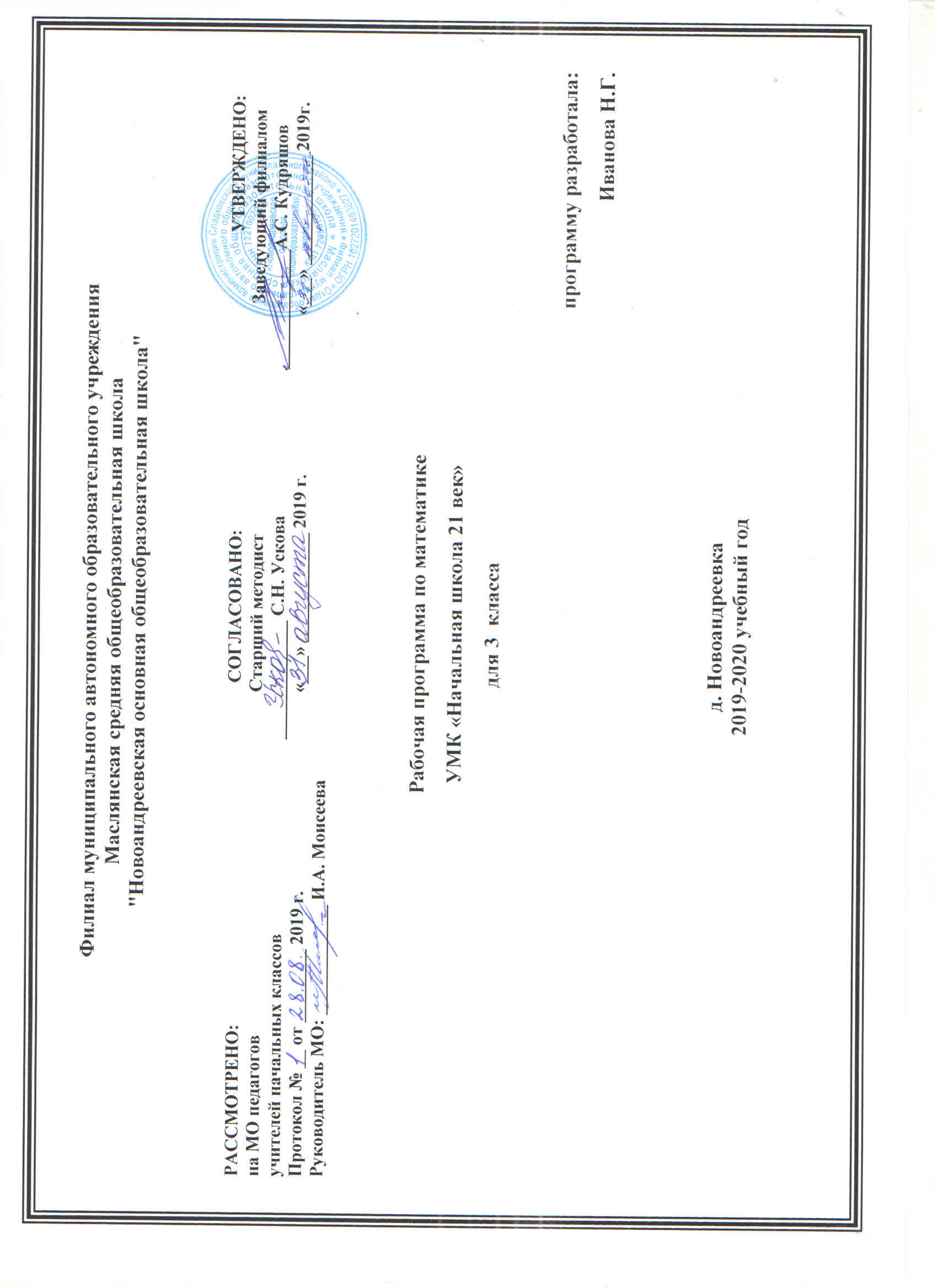 Планируемые результаты освоения учебного предмета, курса.Личностными результатами обучения учащихся являются:- самостоятельность мышления; уметь  устанавливать, с какими учебнымизадачами ученик может самостоятельно успешно справиться;- готовность и способность к саморазвитию;- сформированность мотивации к обучению;- способность характеризовать и оценивать собственные математические знания и умения;- заинтересованность в расширении и углублении получаемых математических знаний;- готовность использовать получаемую математическую подготовку в учебной деятельности и при решении практических задач, возникающих в повседневной жизни;- способность преодолевать трудности, доводить начатую работу до ее завершения;- способность к самоорганизованности;- высказывать собственные суждения и давать им обоснование;- владение коммуникативными умениями с целью реализации возможностей успешного сотрудничества с учителем и учащимися класса (при групповой работе, работе в парах, в коллективном обсуждении математических проблем).Метапредметными результатами обучения являются:- владеть  основными методами познания окружающего мира (наблюдение, сравнение, анализ, синтез, обобщение, моделирование);- понимать и принимать учебной задачи, поиск и нахождение способов ее решения;- планировать, контроль и оценка учебных действий; определять наиболее эффективного способа достижения результата;- выполнять учебные  действия в разных формах (практические работы, работа с моделями и др.);- создавать  модели изучаемых объектов с использованием знаково - символических средств;- понимать  причины неуспешной учебной деятельности и способность конструктивно действовать в условиях неуспеха;- адекватно оценивать результаты  своей деятельности;- активно использовать математическую речь  для решения разнообразных коммуникативных задач;- готовность слушать собеседника, вести диалог;- уметь  работать в информационной среде.В результате изучения предметной области «Математика и информатика» обучающиеся на уровне НОО научатся1) использовать начальные математические знания для описания и объяснения окружающих предметов, процессов, явлений, а также оценки их количественных и пространственных отношений;2) овладеют основами логического и алгоритмического мышления, пространственного воображения и математической речи, измерения, пересчета, прикидки и оценки, наглядного представления данных и процессов, записи и выполнения алгоритмов;3) приобретут начальный опыт применения математических знаний для решения учебно-познавательных и учебно-практических задач;4)   научатся выполнять устно и письменно арифметические действия с числами и числовыми выражениями, решать текстовые задачи, умение действовать в соответствии с алгоритмом и строить простейшие алгоритмы, исследовать, распознавать и изображать геометрические фигуры, работать с таблицами, схемами, графиками и диаграммами, цепочками, совокупностями, представлять, анализировать и интерпретировать данные;5) приобретут первоначальные представления о компьютерной грамотности.Основная задача реализации содержания – развитие математической речи, логического и алгоритмического мышления, воображения, обеспечение первоначальных представлений о компьютерной грамотности.Число и счёт.  Выпускник научится:  читать, записывать, сравнивать, упорядочивать числа от нуля до миллиона;устанавливать закономерность — правило, по которому составлена числовая последовательность, и составлять последовательность по заданному или самостоятельно выбранному правилу (увеличение/уменьшение числа на несколько единиц, увеличение/уменьшение числа в несколько раз);группировать числа по заданному или самостоятельно установленному признаку;классифицировать числа по одному или нескольким основаниям, объяснять свои действия;Величины.Выпускник научится: читать, записывать и сравнивать величины (массу, время, длину, площадь, скорость), используя основные единицы измерения величин и соотношения между ними (килограмм — грамм; час — минута, минута — секунда; километр — метр, метр — дециметр, дециметр — сантиметр, метр — сантиметр, сантиметр — миллиметр).устанавливать зависимость между величинами, представленными в задаче, планировать ход решения задачи, выбирать и объяснять выбор действий;выбирать единицу для измерения данной величины (длины, массы, площади, времени), объяснять свои действия.Арифметические действия в пределах 1000Выпускник научится:выполнять письменно действия с многозначными числами (сложение, вычитание, умножение и деление на однозначное, двузначное числа в пределах 1000) с использованием таблиц сложения и умножения чисел, алгоритмов письменных арифметических действий (в том числе деления с остатком);выполнять устно сложение, вычитание, умножение и деление однозначных, двузначных и трёхзначных чисел в случаях, сводимых к действиям в пределах 100 (в том числе с нулём и числом 1);выделять неизвестный компонент арифметического действия и находить его значение;вычислять значение числового выражения (содержащего 2—3 арифметических действия, со скобками и без скобок).Выпускник получит возможность научиться:выполнять действия с величинами;использовать свойства арифметических действий для удобства вычислений;проводить проверку правильности вычислений (с помощью обратного действия, прикидки и оценки результата действия и др.).Выпускник научится:решать арифметическим способом (в 1—2 действия) учебные задачи и задачи, связанные с повседневной жизнью;решать задачи на нахождение доли величины и величины по значению её доли (половина, треть, четверть, пятая,  десятая часть);оценивать правильность хода решения и реальность ответа на вопрос задачи.Выпускник получит возможность научиться:решать задачи в 3—4 действия;находить разные способы решения задачи.Геометрические понятияВыпускник научится:описывать взаимное расположение предметов в пространстве и на плоскости;распознавать, называть, изображать геометрические фигуры (точка, отрезок, ломаная, прямой угол, многоугольник, треугольник, прямоугольник, квадрат, окружность, круг);выполнять построение геометрических фигур с заданными измерениями (отрезок, квадрат, прямоугольник) с помощью линейки, угольника;использовать свойства прямоугольника и квадрата для решения задач;распознавать и называть геометрические тела соотносить реальные объекты с моделями геометрических фигур.Геометрические величиныВыпускник научится:измерять длину отрезка;вычислять периметр треугольника, прямоугольника и квадрата, площадь прямоугольника и квадрата;оценивать размеры геометрических объектов, расстояния приближённо (на глаз).Выпускник получит возможность научиться вычислять периметр многоугольника, площадь фигуры, составленной из прямоугольников.Работа с информациейВыпускник научится:читать несложные готовые таблицы;заполнять несложные готовые таблицы;читать несложные готовые столбчатые диаграммы.Выпускник получит возможность научиться:читать несложные готовые круговые диаграммы;достраивать несложную готовую столбчатую диаграмму;сравнивать и обобщать информацию, представленную в строках и столбцах несложных таблиц и диаграммпонимать простейшие выражения, содержащие логические связки и слова («…и…», «если… то…», «верно/неверно, что…», «каждый», «все», «некоторые», «не»);составлять, записывать и выполнять инструкцию (простой алгоритм), план поиска информации;распознавать одну и ту же информацию, представленную в разной форме (таблицы и диаграммы);планировать несложные исследования, собирать и представлять полученную информацию с помощью таблиц и диаграмм;интерпретировать информацию, полученную при проведении несложных исследований (объяснять, сравнивать и обобщать данные, делать выводы и прогнозы).Планируемые результаты модуля  «Информатика» Приобрести первоначальные представления о компьютерной грамотности Ученик научится:исполнять правила поведения в компьютерном классе;называть основные устройства персонального компьютера (процессор, монитор, клавиатура, мышь, память);приводить примеры: источников информации, работа с информацией; технических устройств, предназначенных для работы с                информацией (телефон, телевизор, радио, компьютер, магнитофон), полезной и бесполезной информацией;запускать программы с рабочего стола;выбирать нужные пункты меню с помощью мыши;выполнять на основе знакомства с персональным компьютером как техническим средством, его основными устройствами и их назначением базовые действия с компьютером и другими средствами ИКТ, используя безопасные для органов зрения, нервной системы, опорно - двигательного аппарата эргономичные приёмы работы; выполнять компенсирующие физические упражнения (минизарядку);пользоваться компьютером для поиска и воспроизведения необходимой информации;пользоваться компьютером для решения доступных учебных задач с простыми информационными объектами (текстом, рисунками, доступными электронными ресурсами).пользоваться клавишами со стрелками, клавишей Enter, вводить с клавиатуры числа; Ученик получит возможность научиться: •ставить учебные задачи и создавать линейные алгоритмы решения поставленных задач; •составлять и исполнять линейные алгоритмы для знакомых формальных исполнителей; •определять истинность простых высказываний, записанных повествовательным предложением русского языка.К концу обучения в 3 классе ученик может  научиться:пользоваться доступными приёмами работы с готовой текстовой, визуальной, звуковой информацией в сети Интернет, а также познакомится с доступными способами её получения, хранения, переработки;исполнять правила поведения в компьютерном классе; называть основные устройства персонального компьютера (процессор, монитор, клавиатура, мышь, память); приводить примеры: источников информации, работа с информацией; технических устройств, предназначенных для работы с информацией (телефон, телевизор, радио, компьютер, магнитофон), полезной и бесполезной информацией; запускать программы с рабочего стола; выбирать нужные пункты меню с помощью мыши; пользоваться клавишами со стрелками, клавишей Enter, вводить с клавиатуры числа; ставить учебные задачи и создавать линейные алгоритмы решения поставленных задач; составлять и исполнять линейные алгоритмы для знакомых формальных исполнителей; определять истинность простых высказываний, записанных повествовательным предложением русского языка.К концу обучения в 3 классе ученик научится:выполнять на основе знакомства с персональным компьютером как техническим средством, его основными устройствами и их назначением базовые действия с компьютером и другими средствами ИКТ, используя безопасные для органов зрения, нервной системы, опорно - двигательного аппарата эргономичные приёмы работы;выполнять компенсирующие физические упражнения (минизарядку); пользоваться компьютером для поиска и воспроизведения необходимой информации; пользоваться компьютером для решения доступных учебных задач с простыми информационными объектами (текстом, рисунками, доступными электронными ресурсами).Практика работы на компьютере.Выпускник научится:выполнять на основе знакомства с персональным компьютером как техническим средством, его основными устройствами и их назначением базовые действия с компьютером и другими средствами ИКТ, используя безопасные для органов зрения, нервной системы, опорно - двигательного аппарата эргономичные приёмы работы; выполнять компенсирующие физические упражнения (минизарядку);пользоваться компьютером для поиска и воспроизведения необходимой информации;пользоваться компьютером для решения доступных учебных задач с простыми информационными объектами (текстом, рисунками, доступными электронными ресурсами).  Выпускник получит возможность научиться пользоваться доступными приёмами работы с готовой текстовой, визуальной, звуковой информацией в сети Интернет, а также познакомится с доступными способами её получения, хранения, переработкиТребования к уровню подготовки учащихся 3 классаК концу обучения в третьем классе ученик научится:называть:— любое следующее (предыдущее) при счете число в пределах 1000, любой отрезок натурального ряда от 100 до 1000 в прямом и в обратном порядке;— компоненты действия деления с остатком;— единицы массы, времени, длины;— геометрическую фигуру (ломаная); сравнивать:— числа в пределах 1000;— значения величин, выраженных в одинаковых или разных единицах;различать:— знаки > и <;— числовые равенства и неравенства; читать:— записи вида 120 < 365,  900 > 850; воспроизводить:— соотношения между единицами массы, длины, времени;— устные и письменные алгоритмы арифметических действий в пределах 1000;приводить примеры:— числовых равенств и неравенств;моделировать:— ситуацию, представленную в тексте арифметической задачи, в виде схемы (графа), таблицы, рисунка;— способ деления с остатком с помощью фишек;упорядочивать:— натуральные числа в пределах 1000;— значения величин, выраженных в одинаковых или разных единицах;анализировать:— структуру числового выражения;— текст арифметической (в том числе логической) задачи;классифицировать:— числа в пределах 1000 (однозначные, двузначные, трехзначные);конструировать:— план решения составной арифметической (в том числе логической) задачи;контролировать:— свою деятельность (проверять правильность письменных вычислений с натуральными числами в пределах 1000), находить и исправлять ошибки;решать учебные и практические задачи:— читать и записывать цифрами любое трехзначное число;— читать и составлять несложные числовые выражения;— выполнять несложные устные вычисления в пределах 1000;— вычислять сумму и разность чисел в пределах 1000, выполнять умножение и деление на однозначное и на двузначное число, используя письменные алгоритмы вычислений;— выполнять деление с остатком;— определять время по часам;— изображать ломаные линии разных видов;— вычислять значения числовых выражений, содержащих 2–3 действия (со скобками и без скобок);— решать текстовые арифметические задачи в три действия.К концу обучения в третьем классе ученик может научиться: формулировать:— сочетательное свойство умножения;— распределительное свойство умножения относительно сложения (вычитания);читать:— обозначения прямой, ломаной;приводить примеры:— высказываний и предложений, не являющихся высказываниями;— верных и неверных высказываний;различать:— числовое и буквенное выражение;— прямую и луч, прямую и отрезок;— замкнутую и незамкнутую ломаную линии;характеризовать:— ломаную линию (вид, число вершин, звеньев);— взаимное расположение лучей, отрезков, прямых на плоскости;конструировать:— буквенное выражение, в том числе для решения задач с буквенными данными;воспроизводить:— способы деления окружности на 2, 4, 6 и 8 равных частей;решать учебные и практические задачи:— вычислять значения буквенных выражений при заданных числовых значениях входящих в них букв;— изображать прямую и ломаную линии с помощью линейки;— проводить прямую через одну и через две точки;— строить на клетчатой бумаге точку, отрезок, луч, прямую, ломаную, симметричные данным фигурам (точке, отрезку, лучу, прямой, ломаной).II. Содержание учебного предмета, курса.1. Число и счётТысяча. Счёт сотнями в пределах 1000.  Десятичный состав трёхзначного числа. Названия и последовательность натуральных чисел от 100 до 1000. Запись трёхзначных чисел цифрами. Сведения из истории математики: как появились числа, чем занимается арифметика. Сравнение чисел. Запись результатов сравнения с помощью знаков > (больше) и < (меньше)ВеличиныМасса и вместимость. Масса и её единицы: килограмм, грамм. Обозначения: кг, г.  Соотношение:  = .Вместимость и её единица — литр. Обозначение: л.Сведения из истории математики: старинные русские единицы массы и вместимости: пуд, фунт, ведро, бочка .Вычисления с данными значениями массы и вместимости.Цена, количество, стоимостьРоссийские купюры: 500 р., 1000 р. Вычисления с использованием денежных единиц.Время и его измерениеЕдиницы времени: час, минута, секунда, сутки, неделя, год, век.Обозначения: ч, мин, с.  Соотношения: 1 ч = 60 мин, 1 мин = 60 с, 1 сутки = 24 ч, 1 век = 100 лет, 1 год = 12 мес. Сведения из истории математики: возникновение названий месяцев года.  Вычисления с данными единицами времени.Геометрические величиныЕдиницы длины: километр, миллиметр. Обозначения: км, мм. Соотношения:  = ,  = , 1 дм = . Сведения из истории математики: старинные единицы длины (морская миля, верста).  Длина ломаной и её вычисление.Арифметические действия в пределах 1000Сложение и вычитание. Устные и письменные алгоритмы сложения и вычитания.                                                                                                                   Проверка правильности вычислений разными способами.Умножение и делениеУстные алгоритмы умножения и деления.Умножение и деление на 10 и на 100. Умножение числа, запись которого оканчивается нулём, на однозначное число.  Алгоритмы умножения двузначных и трёхзначных чисел на однозначное и на двузначное число.  Нахождение однозначного частного (в том числе в случаях вида 832 : 416). Деление с остатком. Свойства умножения и деленияСочетательное свойство умножения.  Распределительное свойство умножения относительно сложения (вычитания)Деление на однозначное и на двузначное числоЧисловые и буквенные выраженияПорядок выполнения действий в числовых выражениях без скобок, содержащих действия только одной ступени, разных ступеней.Порядок выполнения действий в выражениях со скобками.  Вычисление значений числовых выражений.  Выражение с буквой. Вычисление значений буквенных выражений при заданных числовых значениях этих букв. Примеры арифметических задач, содержащих буквенные данные. Запись решения в виде буквенных выражений.Текстовая арифметическая задача и её решениеСоставные задачи, решаемые тремя действиями в различных комбинациях, в том числе содержащие разнообразные зависимости между величинами.  Примеры арифметических задач, имеющих несколько решений или не имеющих решения4.Геометрические понятияЛоманая линия. Вершины и звенья ломаной, их пересчитывание.  Обозначение ломаной буквами.  Замкнутая, незамкнутая, самопересекающаяся ломаная.  Построение ломаной с заданным числом вершин (звеньев) с помощью линейки.Понятие о прямой линии. Бесконечность прямой. Обозначение прямой.Проведение прямой через одну и через две точки с помощью линейки.  Взаимное расположение на плоскости отрезков, лучей, прямых, окружностей в различных комбинациях. Деление окружности на 6 равных частей с помощью циркуля.  Осевая симметрия: построение симметричных фигур на клетчатой бумаге.  Деление окружности на 2, 4, 8 равных частей с использованием осевой симметрии.          5.  Логико-математическая подготовкаЛогические понятия  Понятие о высказывании. Верные и неверные высказывания.  Числовые равенства и неравенства как математические примеры верных и неверных высказываний.Свойства числовых равенств и неравенств.     Несложные задачи логического характера, содержащие верные и неверные высказывания.Работа с информациейСбор и представление информации, связанной со счётом (пересчётом), измерением величин; фиксирование, анализ полученной информации. Построение простейших логических выражений с помощью логических связок и слов («... и/или ...», «если ..., то ...», «верно/неверно, что ...», «каждый», «все», «найдётся», «не»); истинность утверждений. Составление конечной последовательности (цепочки) предметов, чисел, геометрических фигур и др. по правилу. Составление, запись и выполнение простого алгоритма, плана поиска информации.    Чтение и заполнение таблицы. Интерпретация данных таблицы. Чтение столбчатой диаграммы. Создание простейшей информационной модели (схема, таблица, цепочка)6.Информатика (внутрипредметный модуль)Приобретение первоначальных представлений о компьютерной грамотностиОбработка и поиск информации.  Информация, ее сбор, анализ и систематизация. Способы получения, хранения, переработки информации. Представление информации, кодирование информации, понятие цифровых данных, информационных процессов обработки, поиска, передачи, сбора, хранения информации. Простейшие приемы поиска информации: по ключевым словам, каталогам. Работа с ЦОР (цифровыми образовательными ресурсами), готовыми материалами на электронных носителях. Просмотр веб-страниц.Практика работы на компьютереИнформация, еѐ отбор, анализ и систематизация. Способы получения, хранения, переработки информации. Назначение основных устройств компьютера для ввода, вывода, обработки информации. Включение и выключение компьютера и подключаемых к нему устройств. Клавиатура, общее представление о правилах клавиатурного письма, пользование мышью, использование простейших средств текстового редактора. Простейшие приёмы поиска информации: по ключевым словам, каталогам. С соблюдение безопасных приёмов труда при работе на компьютере; бережное отношение к техническим устройствам. Работа с ЦОР (цифровыми образовательными ресурсами), готовыми материалами на электронных носителях.Работа с простыми информационными объектами (текст, таблица, схема, рисунок): преобразование, создание, сохранение, удаление. Создание небольшого текста по интересной детям тематике. Вывод текста на принтер. Использование рисунков из ресурса компьютера, программ Word и Power Point.Внутрипредметный модуль «Информатика». Информация, человек и компьютер  Человек и информация.  Источники, носители и приемники информации. Приобретение первоначальных представлений о компьютерной грамотности. 2.Действия с информацией Получение, представление, кодирование информации. Использование простейших средств текстового редактора. Шифрование, хранение и обработка информации. Приобретение первоначальных представлений о компьютерной грамотности. Умение работать с таблицами схемами, графиками, диаграммами. Использование различных способов поиска информации. 3.Объект и его характеристика Объект его имя и свойства, функции объекта.  Отношения между объектами и характеристика объекта.  Документ и данные об объекте. Овладение основами пространственного воображения. Умение исследовать и изображать геометрические фигуры. Овладение логическими действиями. 4.Компьютер, системы и сети  Компьютер – это система.  Системные программы и операционная, файловая система.  Компьютерные сети и информационные системы. Приобретение первоначальных знаний о правилах создания предметной среды и умений применять их для выполнения учебно-познавательных и проектных художественно - конструкторских задач.III. Тематическое планирование с указанием количества часов, отведенных на освоение каждой темы.ПРИЛОЖЕНИЕ К РАБОЧЕЙ ПРОГРАММЕКалендарно-тематическое планирование (3 класс, 136 ч.)№ТемаКоличество часов1.Число и счёт72.Величины153.Геометрические понятия 16 4.Арифметические действия в пределах 1000805.Логико-математическая подготовка86.Модуль «Информатика»10Итого: 136№ уро-ка№ уро-каТема Тема Количество часовКоличество часовЭлементы содержания урокаЭлементы содержания урокаПредметные Метапредметные Метапредметные Метапредметные Дата Дата Дата Дата Дата Число и счёт -7 ч.Число и счёт -7 ч.Число и счёт -7 ч.Число и счёт -7 ч.Число и счёт -7 ч.Число и счёт -7 ч.Число и счёт -7 ч.Число и счёт -7 ч.Число и счёт -7 ч.111Числа от 100 
до 1000. Счет сотнями, чтение и запись цифрами чисел, оканчивающихся нулямиЧисла от 100 
до 1000. Счет сотнями, чтение и запись цифрами чисел, оканчивающихся нулями11Чтение и запись числа сотнями, счет предметов сотнями, называние натуральных чисел от 100 до 1000 в прямом и в обратном порядке, следующее (предыдущее) при счёте число; число, большее или меньшее данного числа.Умеют считать сотнями, читать и записывать цифрами числа, оканчивающиеся нулями. Вводят в микрокалькулятор числа от 100 до 1000Умеют считать сотнями, читать и записывать цифрами числа, оканчивающиеся нулями. Вводят в микрокалькулятор числа от 100 до 1000Познавательные: работают в информационной среде; владеют основными методами познания окружающего мира.Регулятивные: принимают и сохраняют учебную задачу; адекватно воспринимают оценку учителя и товарищей; планируют свое действие.Коммуникативные: умеют формировать коммуникативно-речевые действия, конструктивные способы взаимодействия с окружающими (учителем, сверстниками).Личностные: проявляют этические чувства, доброжелательность и эмоционально-нравственную отзывчивость, понимают и сопереживают чувствам других людей222Числа от 100 
до 1000. Чтение и запись трехзначных чисел. Таблица разрядов трехзначных чисел. Числа от 100 
до 1000. Чтение и запись трехзначных чисел. Таблица разрядов трехзначных чисел. 11Чтение и запись числа сотнями, счет предметов сотнями, определение количества сотен, десятков и единиц в числе, значение цифры от разряда, называние натуральных чисел  до 1000 в прямом и в обратном порядке, следующее (предыдущее) при счёте число; число, большее или меньшее данного числа.Умеют читать и записывать любые трехзначные числа. Понимают и объясняют значение каждой цифры в записи числа. Объясняют десятичный состав числа. Называют любое следующее (предыдущее) при счете число в пределах 1000, любой отрезок натурального ряда от 100 до 10 000 в прямом и обратном порядкеУмеют читать и записывать любые трехзначные числа. Понимают и объясняют значение каждой цифры в записи числа. Объясняют десятичный состав числа. Называют любое следующее (предыдущее) при счете число в пределах 1000, любой отрезок натурального ряда от 100 до 10 000 в прямом и обратном порядкеПознавательные: умеют осознанно и произвольно строить речевое высказывание в устной и письменной форме; активно используют математическую речь для решения разнообразных коммуникативных задач.Регулятивные: определяют и формулируют цель деятельности на уроке; проговаривают последовательность действий на уроке.Коммуникативные: учатся слушать и понимать речь других; признают возможность существования различных точек зрения и права каждого иметь свою.Личностные: задаются вопросом о том, какое значение, смысл имеет для них учение, и умеют находить ответ на него333Числа от 100 до 1000. Запись и чтение трехзначных чисел.Числа от 100 до 1000. Запись и чтение трехзначных чисел.11Чтение и запись трёхзначных чисел, выполнение арифметических действий, называние натурального числа до 1000 в прямом и в обратном порядке, следующее (предыдущее) при счёте число.Знают счет сотнями 
до 1000, названия трехзначных чисел 
и их запись цифрами; совершенствуют умение решать задачиЗнают счет сотнями 
до 1000, названия трехзначных чисел 
и их запись цифрами; совершенствуют умение решать задачиПознавательные: воспроизводят по памяти информацию, необходимую для решения учебной задачи; применяют методы информационного поиска, в том числе с помощью компьютерных средств.Регулятивные: определяют и формулируют цель деятельности на уроке; проговаривают последовательность действий на уроке; адекватно оценивают результаты своей деятельности.Коммуникативные: высказывают свое мнение, прислушиваются к мнению других; аргументируют свою точку зрения и оценку событий.Личностные: приобретают первичные умения оценки работ, ответов одноклассников на основе заданных критериев успешности учебной деятельности444Сравнение трехзначных чисел. Знаки «<» и «>». Сравнение трехзначных чисел. Знаки «<» и «>». 11Чтение и запись трёхзначных  чисел, работа с учебником,выполнение арифметических действий, называние натурального числа до 1000 в прямом и в обратном порядке, следующее (предыдущее) при счёте число, сравнение чисел.запись неравенств с использованием знаков «<» и «>».Умеют сравнивать числа разными способами: а) с помощью фишек; б) с использованием натурального ряда чисел; в) с опорой на числовой луч. Моделируют содержащиеся в задаче зависимости; планируют ход решения задачи; анализируют текст решения задачи с целью выбора необходимых арифметических действий для ее решения; прогнозируют результат решенияУмеют сравнивать числа разными способами: а) с помощью фишек; б) с использованием натурального ряда чисел; в) с опорой на числовой луч. Моделируют содержащиеся в задаче зависимости; планируют ход решения задачи; анализируют текст решения задачи с целью выбора необходимых арифметических действий для ее решения; прогнозируют результат решенияПознавательные: осуществляют анализ, сравнение, моделирование – преобразование объектаиз чувственной формы в модель, где выделены существенные характеристики объекта (пространственно-графическая или знаково-символическая), и преобразование модели в целях выявления общих законов, определяющих данную предметную область.Регулятивные: контролируют свою деятельность (обнаруживают ошибки логического и вычислительного характера).Коммуникативные: излагают свое мнение и аргументируют свою точку зрения.Личностные: понимают значение границ собственного знания и незнания; осознают необходимость самосовершенствования; адекватно судят о причинах своего успеха/неуспеха в учении, связывая успехи с усилиями, трудолюбием555Сравнение трехзначных-чисел.   Знаки «>» и «<».Сравнение трехзначных-чисел.   Знаки «>» и «<».11Выполнение арифметических действий, называние натурального числа до 1000 в прямом и в обратном порядке, следующее (предыдущее) при счёте число, творческая работа в рабочей тетради. Запись трёхзначных чисел и неравенств.Отношения «равно», «больше», «меньше» для чисел, их запись с помощью знаков «=», «<» и «>»Знают разные способы сравнения трехзначных чисел, в том числе и способ поразрядного сравнения трехзначных чисел, умеют применять их на практике. Моделируют содержащиеся в задаче зависимости; планируют ход решения задачи; анализируют текст решения задачи с целью выбора необходимых арифметических действий для ее решения; прогнозируют результат решенияЗнают разные способы сравнения трехзначных чисел, в том числе и способ поразрядного сравнения трехзначных чисел, умеют применять их на практике. Моделируют содержащиеся в задаче зависимости; планируют ход решения задачи; анализируют текст решения задачи с целью выбора необходимых арифметических действий для ее решения; прогнозируют результат решенияПознавательные: выдвигают и формулируют проблему, самостоятельно создают алгоритмы деятельности при решении проблем творческого и поискового характера; осуществляют поиск нужной информации в учебнике и учебных пособиях; понимают знаки, символы, модели, схемы, приведенные в учебнике и учебных пособиях.Регулятивные: принимают и сохраняют учебную задачу; планируют свои действия в соответствии с поставленной задачей и условиями ее реализации.Коммуникативные: учатся конструктивно разрешать конфликты посредством учета интересов сторон и сотрудничества.Личностные: понимают значение границ собственного знания и незнания; осознают необходимость самосовершенствования; адекватно судят о причинах своего успеха/неуспеха в учении, связывая успехи с усилиями, трудолюбием666Использование знаков «>» и «<» для записи результатов сравнения чисел.Использование знаков «>» и «<» для записи результатов сравнения чисел.11Чтение и запись трёхзначных  чисел, – выполнение арифметических действий, называние натурального числа до 1000 в прямом и в обратном порядке, следующее (предыдущее) при счёте число. Отношения «равно», «больше», «меньше» для чисел, их запись с помощью знаков «=», «<» и «>». Решение текстовых задач арифметическим способомИспользуют знаки«>» и «<» для записи результатов сравнения чисел. Моделируют содержащиеся в задаче зависимости; планируют ход решения задачи; анализируют текст решения задачи с целью выбора необходимых арифметических действий для ее решения; прогнозируют результат решенияИспользуют знаки«>» и «<» для записи результатов сравнения чисел. Моделируют содержащиеся в задаче зависимости; планируют ход решения задачи; анализируют текст решения задачи с целью выбора необходимых арифметических действий для ее решения; прогнозируют результат решенияПознавательные: осуществляют анализ и сравнение объектов; проводят аналогии между изучаемым материалом и собственным опытом.Регулятивные: принимают и сохраняют учебную задачу; планируют свои действия в соответствии 
с поставленной задачей и условиями ее реализации.Коммуникативные: учатся конструктивно разрешать конфликты посредством учета интересов сторон и сотрудничества.Личностные: приобретают первичные умения оценки работ, ответов одноклассников на основе заданных критериев успешности учебной деятельности777Контрольная работа по теме «Чтение, запись и сравнение трехзначных чисел».Контрольная работа по теме «Чтение, запись и сравнение трехзначных чисел».11Устные и письменные вычисления с натуральными числами.Умеют записывать цифрами числа. Продолжают ряд чисел. Сравнивают трехзначные числа. Составляют числа, записанные заданными цифрами. Вставляют пропущенные цифры в запись трехзначного числаУмеют записывать цифрами числа. Продолжают ряд чисел. Сравнивают трехзначные числа. Составляют числа, записанные заданными цифрами. Вставляют пропущенные цифры в запись трехзначного числаПознавательные: воспроизводят по памяти информацию, необходимую для решения учебной задачи; строят логическую цепь рассуждений.Регулятивные: контролируют свою деятельность (обнаруживают ошибки логического и вычислительного характера).Коммуникативные: умеют устанавливать, с какими учебными задачами могут справиться самостоятельно.Личностные: понимают значение границ собственного знания и незнания; осознают необходимость самосовершенствования; адекватно судят о причинах своего успеха/неуспеха в учении, связывая успехи с усилиями, трудолюбиемВеличины -3 ч.Величины -3 ч.Величины -3 ч.Величины -3 ч.Величины -3 ч.Величины -3 ч.Величины -3 ч.Величины -3 ч.Величины -3 ч.Величины -3 ч.Величины -3 ч.Величины -3 ч.Величины -3 ч.Величины -3 ч.Величины -3 ч.8Работа над ошибками. Единицы длины: километр, миллиметр, их обозначениеРабота над ошибками. Единицы длины: километр, миллиметр, их обозначениеРабота над ошибками. Единицы длины: километр, миллиметр, их обозначениеРабота над ошибками. Единицы длины: километр, миллиметр, их обозначение11Ориентирование на плоскости и в пространстве (в том числе в различных направлениях движения); черчение отрезков заданной длины.Единицы длины «километр», «миллиметр», соотношения единиц длины: 1км=1000м, 1см= 10мм.Знают новые единицы длины (расстояния) и соотношения между ними. Умеют измерять длину в метрах, сантиметрахи миллиметрах. Устанавливают зависимость между данными и искомыми величинами при решении разнообразных учебных задачЗнают новые единицы длины (расстояния) и соотношения между ними. Умеют измерять длину в метрах, сантиметрахи миллиметрах. Устанавливают зависимость между данными и искомыми величинами при решении разнообразных учебных задачПознавательные: осуществляют выбор оснований и критериев для сравнения,  классификации объектов; овладевают умениями подводить под понятия, выводить следствия.Регулятивные: умеют работать по предложенному учителем плану.Коммуникативные: учатся конструктивно разрешать конфликты посредством учета интересов сторон и сотрудничества.Личностные: расширяют познавательные интересы и учебные мотивы9Единицы длины Километр. Миллиметр.  Соотношение между единицами длины.Единицы длины Километр. Миллиметр.  Соотношение между единицами длины.Единицы длины Километр. Миллиметр.  Соотношение между единицами длины.Единицы длины Километр. Миллиметр.  Соотношение между единицами длины.11Единицы длины «километр», «миллиметр», соотношения единиц длины. Измерение длины (расстояния) в миллиметрах, в сантиметрах и миллиметрах. Сравнение значений длины.Называют единицы длины. Воспроизводят соотношения между единицами длины. Измеряют длину в метрах, сантиметрах и миллиметрах. Сравнивают значения величин, выраженных в одинаковых или разных единицах. Устанавливают зависимость между данными и искомыми величинами при решении разнообразных учебных задачНазывают единицы длины. Воспроизводят соотношения между единицами длины. Измеряют длину в метрах, сантиметрах и миллиметрах. Сравнивают значения величин, выраженных в одинаковых или разных единицах. Устанавливают зависимость между данными и искомыми величинами при решении разнообразных учебных задачПознавательные: осуществляют поиск нужной информации в учебнике и учебных пособиях; понимают знаки, символы, модели, схемы, приведенные в учебнике и учебных пособиях; ориентируются на возможное разнообразие способов решения учебной задачи.Регулятивные: осваивают начальные формы познавательной и личностной рефлексии.Коммуникативные: планируют учебное сотрудничество с учителем и сверстниками; определяют цели, функции участников, способы взаимодействия.Личностные: осознают необходимость самосовершенствования; понимают причину успеха/неуспеха учебной деятельности и конструктивно действуют в ситуации неуспеха10Единицы длины.Километр. Миллиметр.  Измерение длины в метрах, сантиметрах и миллиметрах. Единицы длины.Километр. Миллиметр.  Измерение длины в метрах, сантиметрах и миллиметрах. Единицы длины.Километр. Миллиметр.  Измерение длины в метрах, сантиметрах и миллиметрах. Единицы длины.Километр. Миллиметр.  Измерение длины в метрах, сантиметрах и миллиметрах. 11Сравнение и упорядочение объектов по длине. Единицы длины (миллиметр, сантиметр, дециметр, метр, километр)Измерение длины отрезка и построение отрезка заданной длины.Воспроизводят соотношения между единицами длины. Моделируют ситуацию, представленную в тексте арифметической задачи в виде схемы, таблицы, рисунка. Сравнивают значения величин, выраженных в одинаковых или разных единицахВоспроизводят соотношения между единицами длины. Моделируют ситуацию, представленную в тексте арифметической задачи в виде схемы, таблицы, рисунка. Сравнивают значения величин, выраженных в одинаковых или разных единицахПознавательные: используют знаково-символические средства для решения учебной задачи; формулируют проблемы; самостоятельно создают способы решения проблем творческого и поискового характера.Регулятивные: осуществляют коррекцию, вносят необходимые дополнения и коррективы в план
и способ действия в случае расхождения эталона, реального действия и его результата, с учетом оценки этого результата самим обучающимся, учителем, товарищами.Коммуникативные: задают вопросы; формулируют собственное мнение и позицию.Личностные: применяют правила делового сотрудничества (сравнивают разные точки зрения; считаются с мнением другого человека; проявляют терпение и доброжелательность в споре, доверие к собеседнику/соучастнику деятельности)Геометрические  понятия -6 ч.Геометрические  понятия -6 ч.Геометрические  понятия -6 ч.Геометрические  понятия -6 ч.Геометрические  понятия -6 ч.Геометрические  понятия -6 ч.Геометрические  понятия -6 ч.Геометрические  понятия -6 ч.Геометрические  понятия -6 ч.Геометрические  понятия -6 ч.Геометрические  понятия -6 ч.Геометрические  понятия -6 ч.Геометрические  понятия -6 ч.Геометрические  понятия -6 ч.Геометрические  понятия -6 ч.11Ломаная. Контроль устного счёта.Ломаная. Контроль устного счёта.Ломаная. Контроль устного счёта.Ломаная. Контроль устного счёта.11Новая геометрическая фигура – ломаная  и ее элементы: вершины и звенья. Обозначение ломаной буквами латинского алфавита.выполнение геометрических построений, ориентирование на плоскости и в пространстве. Самостоятельная практическая работа. Работа по заданиям учебника.Имеют представление о ломаной линии. Умеют отличать ломаную линию от других геометрических фигурИмеют представление о ломаной линии. Умеют отличать ломаную линию от других геометрических фигурПознавательные: умеют ориентироваться в учебнике (на развороте, в оглавлении, в условных обозначениях); находят ответы на вопросы в тексте, иллюстрациях; делают выводы в результате совместной работы класса и учителя.Регулятивные: определяют и формулируют цель деятельности на уроке.Коммуникативные: задают вопросы; формулируют собственное мнение и позицию.Личностные: проявляют желание учиться; осознают необходимость самосовершенствования; понимают значение границ собственного знания и незнания12Ломаная и ее элементы.Ломаная и ее элементы.Ломаная и ее элементы.Ломаная и ее элементы.11Работа с простыми геометрическими объектами: построение, изменение, измерение ломаных, сравнение геометрических объектов.построение ломаной и вычисление ее длины.Умеют изображать ломаную с помощью линейки. Различают прямую и луч, прямую 
и отрезок. Характеризуют ломаную линию (вид, число вершин, звеньев). Читают обозначения ломаной. Активно используют математическую речь для решения разнообразных коммуникативных задачУмеют изображать ломаную с помощью линейки. Различают прямую и луч, прямую 
и отрезок. Характеризуют ломаную линию (вид, число вершин, звеньев). Читают обозначения ломаной. Активно используют математическую речь для решения разнообразных коммуникативных задачПознавательные: применяют методы информационного поиска, в том числе с помощью компьютерных средств; овладевают умением подводить под понятия, выводить следствия; устанавливают причинно-следственные связи; строят логическую цепь рассуждений.Регулятивные: планируют, контролируют и оценивают учебные действия в соответствии с поставленной задачей и условиями ее реализации; осуществляют саморегуляцию как способность к мобилизации сил и энергии, волевому усилию (к выбору в ситуации мотивационного конфликта) и преодолению препятствий.Коммуникативные: выстраивают коммуникативно-речевые действия, направленные на учет позиции собеседника, конструктивные способы взаимодействия с окружающими.Личностные: определяют границы собственного знания и незнания13Ломаная и ее элементы.Ломаная и ее элементы.Ломаная и ее элементы.Ломаная и ее элементы.11Измерение длин звеньев ломаной. Вычисление длины ломаной.Построение и чтение графов отношения «больше», «меньше».Умеют изображать ломаную с помощью линейки. Моделируют ситуацию, представленную в тексте арифметической задачи, 
в виде схемы (графа), таблицы, рисункаУмеют изображать ломаную с помощью линейки. Моделируют ситуацию, представленную в тексте арифметической задачи, 
в виде схемы (графа), таблицы, рисункаПознавательные: моделируют содержащиеся в задаче зависимости; планируют ход решения задачи.Регулятивные: проговаривают последовательность действий на уроке; учатся высказывать свое предположение (версию) на основе работы с материалом учебника.Коммуникативные: умеют строить монологическое высказывание, владеют диалогической формой речи.Личностные: планируют учебное сотрудничество с учителем и сверстниками14Длина ломанойДлина ломанойДлина ломанойДлина ломаной11Ломаная линия  и её элементы.Построение ломаной по заданным длинам её звеньев, вычисление длины ломаной линии.Умеют изображать ломаную с помощью линейки. Характеризуют ломаную линию (вид, число вершин, звеньев). Читают обозначения ломаной. Вычисляют периметр многоугольника, периметр и площадь прямоугольника (квадрата). Анализируют текст решения задачи с целью выбора необходимых арифметических действий для ее решенияУмеют изображать ломаную с помощью линейки. Характеризуют ломаную линию (вид, число вершин, звеньев). Читают обозначения ломаной. Вычисляют периметр многоугольника, периметр и площадь прямоугольника (квадрата). Анализируют текст решения задачи с целью выбора необходимых арифметических действий для ее решенияПознавательные: осуществляют выбор наиболее эффективных способов решения задач в зависимости от конкретных условий; овладевают навыками смыслового чтения (осмысление цели чтения и выбор вида чтения в зависимости от цели); осуществляют анализ объектов с целью выделения признаков (существенных, несущественных).Регулятивные: определяют и формулируют  цель деятельности на уроке; умеют прогнозировать, предвосхищать результат и уровень усвоения, его временные характеристики.Коммуникативные: учитывают разные мнения и стремятся к координации разных позиций в сотрудничестве.Личностные: приобретают первичные умения оценки работ, ответов одноклассников на основе заданных критериев успешности учебной деятельности15Построение ломаной и вычисление ее длины Построение ломаной и вычисление ее длины Построение ломаной и вычисление ее длины Построение ломаной и вычисление ее длины 11Построение ломаной по заданным длинам её звеньев, вычисление длины ломаной линии.Умеют изображать ломаную с помощью линейки. Безошибочно называют результаты умножения однозначных чисел и результаты соответствующих случаев деления. Моделируют содержащиеся в задаче зависимости; планируют ход решения задачиУмеют изображать ломаную с помощью линейки. Безошибочно называют результаты умножения однозначных чисел и результаты соответствующих случаев деления. Моделируют содержащиеся в задаче зависимости; планируют ход решения задачиПознавательные: осуществляют моделирование – преобразование объекта из чувственной формы в модель, где выделены существенные характеристики объекта (пространственно-графическая или знаково-символическая), и преобразование модели в целях выявления общих законов, определяющих данную предметную область.Регулятивные: планируют, контролируют и оценивают учебные действия в соответствии с поставленной задачей и условиями ее реализации.Коммуникативные: задают вопросы; формулируют собственное мнение и позицию.Личностные: определяют цели, функции участников, способы взаимодействия16Длина ломаной линии. Решение задач на построение геометрических фигур.Длина ломаной линии. Решение задач на построение геометрических фигур.Длина ломаной линии. Решение задач на построение геометрических фигур.Длина ломаной линии. Решение задач на построение геометрических фигур.11Нахождение лишней фигуры, счёт звеньев у ломаных, показ элементов ломаной. Практическая работа с набором геометрических фигур, нахождение длины ломаной, сравнение с периметром.УМЕТЬ-находить площадь прямоугольника;-сравнивать площади двух прямоугольников;-решать задачи на построение геометрических фигурУМЕТЬ-находить площадь прямоугольника;-сравнивать площади двух прямоугольников;-решать задачи на построение геометрических фигурПознавательные: понимать и принимать учебную задачу, решать учебные задачи, связанные с повседневной жизнью.Регулятивные:описывать взаимное расположение предметов в пространстве и на плоскости. Коммуникативные: соотносить реальные объекты с моделями геометрических фигур; распознавать последовательность чисел.Личностные:Развитие геометрической наблюдательности.Величины -7ч.Величины -7ч.Величины -7ч.Величины -7ч.Величины -7ч.Величины -7ч.Величины -7ч.Величины -7ч.Величины -7ч.Величины -7ч.Величины -7ч.Величины -7ч.Величины -7ч.Величины -7ч.Величины -7ч.17Масса и ее единицы: килограмм, грамм Масса и ее единицы: килограмм, грамм Масса и ее единицы: килограмм, грамм Масса и ее единицы: килограмм, грамм 11Соотношения между единицами массы – килограммом играммом. Практические работы:измерение массы с помощью весов и мерных сосудов, практическая работа по заданиям учебника, работа в рабочей тетради.Знают обозначения кг
и г, соотношения между единицами массы – кг и г. Умеют применять данные знания на практике. Называют обозначения кг и г, соотношения между единицами кг и г, обозначение л, соотношение между единицами л и кг. Активно используют математическую речь для решения разнообразных коммуникативных задачЗнают обозначения кг
и г, соотношения между единицами массы – кг и г. Умеют применять данные знания на практике. Называют обозначения кг и г, соотношения между единицами кг и г, обозначение л, соотношение между единицами л и кг. Активно используют математическую речь для решения разнообразных коммуникативных задачПознавательные: умеют самостоятельно выделять и формулировать познавательную цель; осуществляют поиск и выделение необходимой информации для выполнения учебных заданий с использованием учебной литературы.Регулятивные: принимают и сохраняют учебную задачу; адекватно воспринимают оценку учителя и товарищей; планируют свое действие.Коммуникативные: умеют формировать коммуникативно-речевые действия, конструктивные способы взаимодействия с окружающими (учителем, сверстниками).Личностные: проявляют этические чувства, доброжелательность и эмоционально-нравственную отзывчивость, понимание и сопереживание чувствам других людей18Соотношения между единицами массы – килограммом и граммомСоотношения между единицами массы – килограммом и граммомСоотношения между единицами массы – килограммом и граммомСоотношения между единицами массы – килограммом и граммом11Единицы массы –  килограмм, грамм – и их обозначения: кг ,г.Соотношение: 1кг=1000г.Решение задач, связанных  с вычислением массы предметов.Практические работы:решение старинных задач.Знают обозначения кг
и г, соотношения между единицами массы – кг и г. Умеют применять данные знания на практике. Классифицируют предметы по массе. Сравнивают значения величин, выраженных в одинаковых или разных единицах. Называют и правильно обозначают действия умножения и деленияЗнают обозначения кг
и г, соотношения между единицами массы – кг и г. Умеют применять данные знания на практике. Классифицируют предметы по массе. Сравнивают значения величин, выраженных в одинаковых или разных единицах. Называют и правильно обозначают действия умножения и деленияПознавательные: осуществляют выбор оснований и критериев для сравнения,  классификации объектов; овладевают умением подводить под понятия, выводить следствия; устанавливают причинно-следственные связи; строят логическую цепь рассуждений.Регулятивные: определяют и формулируют цель деятельности на уроке; проговаривают последовательность действий на уроке.Коммуникативные: учатся слушать и понимать речь других; признают возможность существования различных точек  зрения и права каждого иметь свою.Личностные: задаются вопросом о том, какое значение, смысл имеет для них учение, и умеют находить ответ на него19-20Масса. Килограмм. Грамм. Решение задач с величинами.Масса. Килограмм. Грамм. Решение задач с величинами.Масса. Килограмм. Грамм. Решение задач с величинами.Масса. Килограмм. Грамм. Решение задач с величинами.22Масса. Килограмм. Грамм. Решают  задачи с величинами; определяют ширину прямоугольника по данной площади и длине;вычисляют  периметр прямоугольника по данному периметру и ширине; строят геометрические фигуры по образцуРешают  задачи с величинами; определяют ширину прямоугольника по данной площади и длине;вычисляют  периметр прямоугольника по данному периметру и ширине; строят геометрические фигуры по образцуПознавательные:чтение, использование знаково-символических средств.Коммуникативные:ведение диалога, определение цели, ставить вопросы.Регулятивные:применение установленных правил, различение способа и результата действий.Личностные:Самостоятельность, самооценка на основе критериев успешности учебной деятельности.21Вместимость 
и единица – литр. Работа с информациейВместимость 
и единица – литр. Работа с информациейВместимость 
и единица – литр. Работа с информациейВместимость 
и единица – литр. Работа с информацией11Вместимость и её единица – литр. Обозначение: л. Различие в словах «вместимость» и «ёмкость». Решение старинных задач и знакомство с материалом рубрики «Путешествие в прошлое»Практические работы: измерение вместимости с помощью мерных сосудов. Решение задач.Знают о единице вместимости – литр. Умеют применять данные знания на практике. Моделируют содержащиеся в задаче зависимости; планируют ход решения задачи; анализируют текст задачи с целью выбора необходимых арифметических действий для ее решения; прогнозируют результат решенияЗнают о единице вместимости – литр. Умеют применять данные знания на практике. Моделируют содержащиеся в задаче зависимости; планируют ход решения задачи; анализируют текст задачи с целью выбора необходимых арифметических действий для ее решения; прогнозируют результат решенияПознавательные: умеют самостоятельно выделять и формулировать познавательную цель; осуществляют поиск и выделение необходимой информации для выполнения учебных заданий с использованием учебной литературы; осуществляют анализ; устанавливают причинно-следственные связи; строят логическую цепь рассуждений.Регулятивные: принимают и сохраняют учебную задачу; планируют свои действия в соответствии 
с поставленной задачей и условиями ее реализации.Коммуникативные: учатся конструктивно разрешать конфликты посредством учета интересов сторон и сотрудничества.Личностные: понимают значение границ собственного знания и незнания; осознают необходимость самосовершенствования; адекватно судят о причинах своего успеха/неуспеха в учении, связывая успехи с усилиями, трудолюбием22Вместимость 
и единица – литр. Вместимость 
и единица – литр. Вместимость 
и единица – литр. Вместимость 
и единица – литр. 11Измерение вместимости с помощью измерительных сосудов.Знают о единице вместимости – литр; о соотношении между1 л воды и 1 кг.Умеют применять данные знания на практикеЗнают о единице вместимости – литр; о соотношении между1 л воды и 1 кг.Умеют применять данные знания на практикеПознавательные: преобразовывают информацию из одной формы в другую; применяют методы информационного поиска, в том числе с помощью компьютерных средств.Регулятивные: контролируют свою деятельность (обнаруживают ошибки логического и вычислительного характера).Коммуникативные: проявляют инициативное сотрудничество в поиске и сборе информации.Личностные: устанавливают,   с какими учебными задачами могут справиться самостоятельно; проявляют интерес к учебному материалу; знают основные моральные нормы поведения23Вместимость 
и единица – литр. Вместимость 
и единица – литр. Вместимость 
и единица – литр. Вместимость 
и единица – литр. 11Повторение алгоритма вычислений. Решение задач, связанных с вычислением массы предметов и вместимостью.Называют и правильно обозначают именованные величины, сравнивают их. Устанавливают зависимость между данными и искомыми величинами при решении разнообразных учебных задач. Решают практические и логические задачи, связанные с понятием «вместимость»Называют и правильно обозначают именованные величины, сравнивают их. Устанавливают зависимость между данными и искомыми величинами при решении разнообразных учебных задач. Решают практические и логические задачи, связанные с понятием «вместимость»Познавательные: умеют осознанно и произвольно строить речевое высказывание в устной и письменной форме; осуществляют выбор наиболее эффективных способов решения задач в зависимости от конкретных условий.Регулятивные: умеют работать по предложенному учителем плану.Коммуникативные: учатся конструктивно разрешать конфликты посредством учета интересов сторон и сотрудничества.Личностные: расширяют познавательные интересы и учебные мотивы; знают основные моральные нормы поведенияАрифметические действия в пределах 1000 -19 ч.Арифметические действия в пределах 1000 -19 ч.Арифметические действия в пределах 1000 -19 ч.Арифметические действия в пределах 1000 -19 ч.Арифметические действия в пределах 1000 -19 ч.Арифметические действия в пределах 1000 -19 ч.Арифметические действия в пределах 1000 -19 ч.Арифметические действия в пределах 1000 -19 ч.Арифметические действия в пределах 1000 -19 ч.Арифметические действия в пределах 1000 -19 ч.Арифметические действия в пределах 1000 -19 ч.Арифметические действия в пределах 1000 -19 ч.Арифметические действия в пределах 1000 -19 ч.Арифметические действия в пределах 1000 -19 ч.Арифметические действия в пределах 1000 -19 ч.24Сложение в пределах 100 Устные приемы сложения.Сложение в пределах 100 Устные приемы сложения.Сложение в пределах 100 Устные приемы сложения.Сложение в пределах 100 Устные приемы сложения.11Поразрядное сложение в пределах 100 (устные приемы вычислений). Перенос умений складывать двузначные числа на область трехзначных чисел.Знают названия разрядов. Умеют выполнять поразрядное сложение (устные приемы) двузначныхи трехзначных чиселЗнают названия разрядов. Умеют выполнять поразрядное сложение (устные приемы) двузначныхи трехзначных чиселПознавательные: устанавливают зависимость между данными и искомыми величинами при решении разнообразных учебных задач.Регулятивные: осуществляют саморегуляцию  как способность к мобилизации сил и энергии, к волевому усилию (к выбору в ситуации мотивационного конфликта) и преодолению препятствий.Коммуникативные: полно и точно выражают свои мысли в соответствии с задачами и условиями коммуникации; владеют монологической и диалогической формами речи в соответствии с нормами родного языка и современных средств коммуникации.Личностные: осознают необходимость самосовершенствования; осваивают начальные формы познавательной и личностной рефлексии25Сложение трёхзначных чисел.  Устные и письменные приемы сложения Сложение трёхзначных чисел.  Устные и письменные приемы сложения Сложение трёхзначных чисел.  Устные и письменные приемы сложения Сложение трёхзначных чисел.  Устные и письменные приемы сложения 11Поразрядное сложение в пределах 1000 (письменные и устные приемы вычислений). Перенос умений складывать двузначные числа на область трехзначных чисел.Выполняют поразрядное сложение (письменные и устные приемы) двузначныхи трехзначных чисел; несложные устные вычисления в пределах 1000 в случаях, сводимых к действиям в пределах 20 и 100. Устанавливают зависимость между данными и искомыми величинами при решении разнообразных учебных задачВыполняют поразрядное сложение (письменные и устные приемы) двузначныхи трехзначных чисел; несложные устные вычисления в пределах 1000 в случаях, сводимых к действиям в пределах 20 и 100. Устанавливают зависимость между данными и искомыми величинами при решении разнообразных учебных задачПознавательные: умеют осознанно и произвольно строить речевое высказывание в устной форме; осуществляют выбор наиболее эффективных способов решения задач в зависимости от конкретных условий.Регулятивные: определяют последовательность промежуточных целей с учетом конечного результата.Коммуникативные: задают вопросы; формулируют собственное мнение и позицию.Личностные: применяют правила делового сотрудничества (сравнивают разные точки зрения; считаются с мнением другого человека; проявляют терпение и доброжелательность в споре, доверие к собеседнику/соучастнику деятельности), понимают причину успеха/ неуспеха в учебной деятельности и конструктивно действуют в ситуации неуспеха26Сложение трехзначных чисел.  Письменные приемы сложенияСложение трехзначных чисел.  Письменные приемы сложенияСложение трехзначных чисел.  Письменные приемы сложенияСложение трехзначных чисел.  Письменные приемы сложения11Повторение приёмов сложения столбиком. Поразрядное сложение в пределах 1000 (письменные и устные приемы вычислений)Знают названия разрядов. Умеют выполнять поразрядное сложение (письменные приемы) двузначных и трехзначных чисел. Устанавливают зависимость между данными и искомыми величинами при решении разнообразных учебных задачЗнают названия разрядов. Умеют выполнять поразрядное сложение (письменные приемы) двузначных и трехзначных чисел. Устанавливают зависимость между данными и искомыми величинами при решении разнообразных учебных задачПознавательные: воспроизводят по памяти информацию, необходимую для решения учебной задачи; выдвигают и формулируют проблему, самостоятельно создают алгоритмы деятельности при решении проблем творческого и поискового характера.Регулятивные: оценивают совместно с учителем или одноклассниками результат своих действий, вносят соответствующие коррективы; осваивают начальные формы познавательной и личностной рефлексии.Коммуникативные: контролируют действия партнера.Личностные: проявляют желание учиться27Сложение трехзначных чисел. Письменные приемы сложенияСложение трехзначных чисел. Письменные приемы сложенияСложение трехзначных чисел. Письменные приемы сложенияСложение трехзначных чисел. Письменные приемы сложения11Поразрядное сложение в пределах 1000 (письменные и устные приемы вычислений)решение примеров на сложение трёхзначных чисел и задач на нахождение площади прямоугольника, проверка по калькулятору.Выполняют поразрядное сложение (письменные и устные приемы) двузначныхи трехзначных чисел; несложные устные вычисления в пределах 1000 в случаях, сводимых к действиям в пределах 20 и 100Выполняют поразрядное сложение (письменные и устные приемы) двузначныхи трехзначных чисел; несложные устные вычисления в пределах 1000 в случаях, сводимых к действиям в пределах 20 и 100Познавательные: умеют ориентироваться в учебнике (на развороте, в оглавлении, в условных обозначениях); находят ответы на вопросы в тексте, иллюстрациях; делают выводы в результате совместной работы класса и учителя.Регулятивные: определяют и формулируют цель деятельности на уроке.Коммуникативные: умеют задавать вопросы; формулируют собственное мнение и позицию.Личностные: проявляют желание учиться; осознают необходимость самосовершенствования; понимают значение границ собственного знания и незнания28Сложение трехзначных чисел.  Решение задач 
по теме «Сложение в пределах 
1000».Сложение трехзначных чисел.  Решение задач 
по теме «Сложение в пределах 
1000».Сложение трехзначных чисел.  Решение задач 
по теме «Сложение в пределах 
1000».Сложение трехзначных чисел.  Решение задач 
по теме «Сложение в пределах 
1000».11Поразрядное сложение в пределах 1000 (письменные и устные приемы вычислений)  Работа в рабочей тетради.Конструируют план решения составной арифметической задачи. Решают текстовые арифметические задачи в три действия. Активно используют математическую речь для решения разнообразных коммуникативных задачКонструируют план решения составной арифметической задачи. Решают текстовые арифметические задачи в три действия. Активно используют математическую речь для решения разнообразных коммуникативных задачПознавательные: ориентируются на возможное разнообразие способов решения учебной задачи; овладевают умениями подводить под понятия, выводить следствия; устанавливают причинно-следственные связи; строят логическую цепь рассуждений.Регулятивные: планируют, контролируют и оценивают учебные действия в соответствии с поставленной задачей и условиями ее реализации.Коммуникативные: выстраивают коммуникативно-речевые действия, направленные на учет позиции собеседника, конструктивные способы взаимодействия с окружающими.Личностные: знают основные моральные нормы поведения29Вычитаниев пределах 1000. Письменные приемы вычитания.Контроль устного счёта.Вычитаниев пределах 1000. Письменные приемы вычитания.Контроль устного счёта.Вычитаниев пределах 1000. Письменные приемы вычитания.Контроль устного счёта.Вычитаниев пределах 1000. Письменные приемы вычитания.Контроль устного счёта.11Поразрядное вычитание чисел в пределах 1000– решение задачи, составление таблицы по задаче.– самостоятельная работа с последующей взаимопроверкой, выполнение творческих заданий учебника.Знают названия разрядов. Умеют выполнять поразрядное вычитание (устные приемы) двузначныхи трехзначных чисел. Анализируют текст решения задачи с целью выбора необходимых арифметических действий для ее решения; прогнозируют результат решенияЗнают названия разрядов. Умеют выполнять поразрядное вычитание (устные приемы) двузначныхи трехзначных чисел. Анализируют текст решения задачи с целью выбора необходимых арифметических действий для ее решения; прогнозируют результат решенияПознавательные: умеют самостоятельно выделять и формулировать познавательную цель; осуществляют поиск и выделение необходимой информации для выполнения учебных заданий с использованием учебной литературы.Регулятивные: определяют и формулируют цель деятельности на уроке.Коммуникативные: учитывают разные мнения и стремятся к координации разных позиций в сотрудничестве.Личностные: проявляют интерес к учебному материалу; знают основные моральные нормы поведения; понимают роль языка и речи в жизни людей30Вычитание трехзначных чисел.  Письменные 
и устные приемы вычисленийВычитание трехзначных чисел.  Письменные 
и устные приемы вычисленийВычитание трехзначных чисел.  Письменные 
и устные приемы вычисленийВычитание трехзначных чисел.  Письменные 
и устные приемы вычислений11Поразрядное вычитание чисел в пределах 1000– практическая работа по заданиям учебника.Знают названия разрядов. Умеют выполнять поразрядное вычитание (устные и письменные приемы) двузначных 
и трехзначных чисел. Моделируют содержащиеся в задаче зависимости; планируют ход решения задачиЗнают названия разрядов. Умеют выполнять поразрядное вычитание (устные и письменные приемы) двузначных 
и трехзначных чисел. Моделируют содержащиеся в задаче зависимости; планируют ход решения задачиПознавательные: осуществляют моделирование – преобразование объекта из чувственной формы в модель, где выделены существенные характеристики объекта (пространственно-графическая или знаково-символическая), и преобразование модели в целях выявления общих законов, определяющих данную предметную область; структурируют знания; умеют осознанно и произвольно строить речевое высказывание в устной и письменной форме; осуществляют выбор наиболее эффективных способов решения задач в зависимости от конкретных условий.Регулятивные: планируют, контролируют и оценивают учебные действия в соответствии с поставленной задачей и условиями ее реализации.Коммуникативные: умеют задавать вопросы; формулируют собственное мнение и позицию.Личностные: определяют цели, функции участников, способы взаимодействия31-32Контрольная работа за 1 четверть по теме «Сложение и вычитание трёхзначных чисел»Работа над ошибками Контрольная работа за 1 четверть по теме «Сложение и вычитание трёхзначных чисел»Работа над ошибками Контрольная работа за 1 четверть по теме «Сложение и вычитание трёхзначных чисел»Работа над ошибками Контрольная работа за 1 четверть по теме «Сложение и вычитание трёхзначных чисел»Работа над ошибками 22Контрольная работа.Письменные и устные приёмы сложения и  вычитания в пределах 1000.Нахождение значений выражений, содержащих действия сложения и вычитания чисел (в том числе с одной-двумя парами скобок).Умеют устно и письменно вычислять значение сложных выражений. Выполняют сложение и вычитание трехзначных чисел в столбик. Решают задачу по теме. Находят сумму трех слагаемых и одно из трех слагаемыхУмеют устно и письменно вычислять значение сложных выражений. Выполняют сложение и вычитание трехзначных чисел в столбик. Решают задачу по теме. Находят сумму трех слагаемых и одно из трех слагаемыхПознавательные: воспроизводят по памяти информацию, необходимую для решения учебной задачи.Регулятивные: определяют и формулируют цель деятельности на уроке; проговаривают последовательность действий на уроке; прогнозируют результат решения.Коммуникативные: учатся слушать и понимать речь других; признают возможность существования различных точек зрения и права каждого иметь свою.Личностные: задаются вопросом о том, какое значение, смысл имеет для них учение, и умеют находить ответ на него33Вычитание трехзначных чисел.  Решение задач 
на вычитание 
в пределах 1000Вычитание трехзначных чисел.  Решение задач 
на вычитание 
в пределах 1000Вычитание трехзначных чисел.  Решение задач 
на вычитание 
в пределах 1000Вычитание трехзначных чисел.  Решение задач 
на вычитание 
в пределах 100011Устные и письменные вычисления с натуральными числами.Умеют решать задачи 
в два действия, выполнять вычитание чисел в пределах 1000; используют письменные приемы вычислений. Анализируют текст решения задачи с целью выбора необходимых арифметических действий для ее решения; прогнозируют результат решенияУмеют решать задачи 
в два действия, выполнять вычитание чисел в пределах 1000; используют письменные приемы вычислений. Анализируют текст решения задачи с целью выбора необходимых арифметических действий для ее решения; прогнозируют результат решенияПознавательные: определяют основную и второстепенную информацию; выдвигают и формулируют проблему; самостоятельно создают алгоритмы деятельности при решении проблем творческого и поискового характера; осуществляют поиск нужной информации в учебнике и учебных пособиях.Регулятивные: проговаривают последовательность действий на уроке; учатся высказывать свое предположение (версию) на основе работы с материалом учебника.Коммуникативные: выстраивают коммуникативно-речевые действия, направленные на учет позиции собеседника, конструктивные способы взаимодействия с окружающими.Личностные: договариваются с одноклассниками совместно 
с учителем о правилах поведения 
и общения и следуют им34Сложение и вычитание в пределах 1000 Сложение и вычитание в пределах 1000 Сложение и вычитание в пределах 1000 Сложение и вычитание в пределах 1000 11Письменные и устные приемы сложения и  вычитания в пределах Составление последовательности  предметов по правилу. Составление цепочки чисел по правилу.Выполняют сложение и вычитание чисел в пределах 1000, используя письменные приемы вычисления. Умеют воспроизводить устные и письменные алгоритмы арифметических действий в пределах 1000Выполняют сложение и вычитание чисел в пределах 1000, используя письменные приемы вычисления. Умеют воспроизводить устные и письменные алгоритмы арифметических действий в пределах 1000Познавательные: овладевают логическими действиями сравнения, анализа, синтеза, обобщения, классификации, установления аналогий и причинно-следственных связей.Регулятивные: принимают и сохраняют учебную задачу; адекватно воспринимают оценку учителя и товарищей; планируют свое действие.Коммуникативные: осуществляют коммуникативно-речевые действия, конструктивные способы взаимодействия с окружающими (учителем, сверстниками).Личностные: проявляют этические чувства, доброжелательность 
и эмоционально-нравственную отзывчивость, понимают и сопереживают чувствам других людей35Сочетательное свойство сложения Сочетательное свойство сложения Сочетательное свойство сложения Сочетательное свойство сложения 11Сочетательное свойство сложения и его формулировка.  Сравнение выражений на основе сочетательного свойства сложения.Знают определение сочетательного свойства сложения и его формулировку. Умеют использовать свойства арифметических действий при выполнении вычислений.  Используют свойства арифметических действий при выполнении вычислений. Группируют слагаемые в сумме. Формулируют сочетательное свойство сложения.Знают определение сочетательного свойства сложения и его формулировку. Умеют использовать свойства арифметических действий при выполнении вычислений.  Используют свойства арифметических действий при выполнении вычислений. Группируют слагаемые в сумме. Формулируют сочетательное свойство сложения.Познавательные: определяют наиболее эффективный способ достижения результата.Регулятивные: контролируют свою деятельность (обнаруживают ошибки логического и вычислительного характера).Коммуникативные: излагают свое мнение и аргументируют свою точку зрения.Личностные: понимают значение границ собственного знания и незнания; осознают необходимость самосовершенствования; адекватно судят о причинах своего успеха/неуспеха в учении, связывая успехи с усилиями, трудолюбием36Сочетательное свойство сложенияСочетательное свойство сложенияСочетательное свойство сложенияСочетательное свойство сложения11Сочетательное свойство сложения и его формулировка. Решение задач разными способами (на основе применения сочетательного свойства сложения.Моделируют содержащиеся в задаче зависимости; планируют ход решения задачи; анализируют текст решения задачи с целью выбора необходимых арифметических действий для ее решения; прогнозируют результат решенияМоделируют содержащиеся в задаче зависимости; планируют ход решения задачи; анализируют текст решения задачи с целью выбора необходимых арифметических действий для ее решения; прогнозируют результат решенияПознавательные: используют знаково-символические средства для решения учебной задачи; осуществляют моделирование – преобразование объекта из чувственной формы в модель, где выделены существенные характеристики объекта, классификацию.Регулятивные: принимают и сохраняют учебную задачу; планируют свои действия в соответствии 
с поставленной задачей и условиями ее реализации.Коммуникативные: учатся конструктивно разрешать конфликты посредством учета интересов сторон и сотрудничества.Личностные: приобретают первичные умения оценки работ, ответов одноклассников на основе заданных критериев успешности учебной деятельности37Сумма трёх и более слагаемых. Сумма трёх и более слагаемых. Сумма трёх и более слагаемых. Сумма трёх и более слагаемых. 11Использование свойств арифметических действий при выполнении вычислений, перестановка слагаемых в суммеЗнают определение переместительного и сочетательного свойств сложения; умеют использовать данные свойства при сложенииЗнают определение переместительного и сочетательного свойств сложения; умеют использовать данные свойства при сложенииПознавательные: умеют самостоятельно выделять и формулировать познавательную цель; осуществляют поиск и выделение необходимой информации для выполнения учебных заданий с использованием учебной литературы.Регулятивные: контролируют свою деятельность (обнаруживают ошибки логического и вычислительного характера).Коммуникативные: активно используют математическую речь для решения разнообразных коммуникативных задач.Личностные: понимают значение границ собственного знания и незнания; осознают необходимость самосовершенствования; адекватно судят о причинах своего успеха/неуспеха в учении, связывая успехи с усилиями, трудолюбием38Сумма трёх и более слагаемых. Сумма трёх и более слагаемых. Сумма трёх и более слагаемых. Сумма трёх и более слагаемых. 11Использование свойств арифметических действий при выполнении вычислений, перестановка слагаемых в суммеЗнают определение переместительного и сочетательного свойств сложения; умеют использовать данные свойства при сложении. Устанавливают зависимость между данными и искомыми величинами при решении разнообразных учебных задачЗнают определение переместительного и сочетательного свойств сложения; умеют использовать данные свойства при сложении. Устанавливают зависимость между данными и искомыми величинами при решении разнообразных учебных задачПознавательные: умеют самостоятельно выделять и формулировать познавательную цель; ориентируются на возможное разнообразие способов решения учебной задачи.Регулятивные: умеют работать по предложенному учителем плану.Коммуникативные: учатся конструктивно разрешать конфликты посредством учета интересов сторон и сотрудничества.Личностные: расширяют познавательные интересы и учебные мотивы39Сочетательное свойство умножения.Сочетательное свойство умножения.Сочетательное свойство умножения.Сочетательное свойство умножения.11Сочетательное свойство умноженияЗнают определение сочетательного свойства умножения и его формулировку. Умеют использовать данные свойства при выполнении вычислений. Устанавливают зависимость между данными и искомыми величинами при решении разнообразных учебных задачЗнают определение сочетательного свойства умножения и его формулировку. Умеют использовать данные свойства при выполнении вычислений. Устанавливают зависимость между данными и искомыми величинами при решении разнообразных учебных задачПознавательные: осуществляют поиск и выделение необходимой информации для выполнения учебных заданий с использованием учебной литературы; овладевают умением подводить под понятия, выводить следствия; устанавливают причинно-следственные связи; строят логическую цепь рассуждений.Регулятивные: умеют работать по предложенному учителем плану.Коммуникативные: учатся конструктивно разрешать конфликты посредством учета интересов сторон и сотрудничества.Личностные:  познавательные интересы и учебные мотивы40Сочетательное свойство умножения. Сочетательное свойство умножения. Сочетательное свойство умножения. Сочетательное свойство умножения. 11Сочетательное свойство умножения.  Решение задач разными способами (на основе использования сочетательного свойства умножения.)Называют компоненты четырех арифметических действий. Моделируют ситуацию, представленную в тексте арифметической задачи. Устанавливают зависимость между данными и искомыми величинами при решении разнообразных учебных задачНазывают компоненты четырех арифметических действий. Моделируют ситуацию, представленную в тексте арифметической задачи. Устанавливают зависимость между данными и искомыми величинами при решении разнообразных учебных задачПознавательные: выдвигают и формулируют проблему, самостоятельно создают алгоритмы деятельности при решении проблем творческого и поискового характера; осуществляют поиск нужной информации в учебнике и учебных пособиях; понимают знаки, символы, модели, схемы, приведенные в учебнике и учебных пособиях; ориентируются на возможное разнообразие способов решения учебной задачи.Регулятивные: проговаривают вслух последовательность производимых действий, составляющих основу осваиваемой деятельности.Коммуникативные: допускают существование различных точек зрения; договариваются, приходят к общему решению; используют в общении правила вежливости. Личностные: приобретают первичные умения оценки работ, ответов одноклассников на основе заданных критериев успешности учебной деятельности41Произведение трёх и более множителей.Произведение трёх и более множителей.Произведение трёх и более множителей.Произведение трёх и более множителей.11Использование свойств арифметических действий при выполнении вычислений, перестановка множителей в произведенииУмеют выполнять вычисление значений выражений разными способами. Устанавливают зависимость между данными и искомыми величинами при решении разнообразных учебных задачУмеют выполнять вычисление значений выражений разными способами. Устанавливают зависимость между данными и искомыми величинами при решении разнообразных учебных задачПознавательные: умеют самостоятельно выделять и формулировать познавательную цель; осуществляют поиск и выделение необходимой информации для выполнения учебных заданий с использованием учебной литературы.Регулятивные: умеют формулировать учебную задачу на основе соотнесения того, что уже известно и усвоено, и того, что еще неизвестно; определяют последовательность промежуточных целей с учетом конечного результата.Коммуникативные: планируют учебное сотрудничество с учителем и сверстниками; определяют цели, функции участников, способы взаимодействия.Личностные: применяют правила делового сотрудничества (сравнивают разные точки зрения; считаются с мнением другого человека; проявляют терпение и доброжелательность в споре, доверие к собеседнику/соучастнику деятельности); понимают причину успеха/неуспеха в учебной деятельности и конструктивно действуют в ситуации неуспеха42Произведение трёх и более множителей. Произведение трёх и более множителей. Произведение трёх и более множителей. Произведение трёх и более множителей. 11Использование свойств арифметических действий при выполнении вычислений, перестановка множителей в произведении.  Запись решения задачи одним выражением.Умеют выполнять вычисление значений выражений разными способами. Устанавливают зависимость между данными и искомыми величинами при решении разнообразных учебных задачУмеют выполнять вычисление значений выражений разными способами. Устанавливают зависимость между данными и искомыми величинами при решении разнообразных учебных задачПознавательные: выдвигают 
и формулируют проблему; самостоятельно создают алгоритмы деятельности при решении проблем творческого и поискового характера; осуществляют поиск нужной информации в учебнике и учебных пособиях, анализ; делают выводы.Регулятивные: осуществляют рефлексию способов и условий действия, контроль и оценку процесса и результатов деятельности.Коммуникативные: контролируют действия партнера.Личностные: проявляют желание учитьсяГеометрические  понятия-3 часа.Геометрические  понятия-3 часа.Геометрические  понятия-3 часа.Геометрические  понятия-3 часа.Геометрические  понятия-3 часа.Геометрические  понятия-3 часа.Геометрические  понятия-3 часа.Геометрические  понятия-3 часа.Геометрические  понятия-3 часа.Геометрические  понятия-3 часа.Геометрические  понятия-3 часа.Геометрические  понятия-3 часа.Геометрические  понятия-3 часа.Геометрические  понятия-3 часа.Геометрические  понятия-3 часа.43Симметрия на клетчатой бумаге. Контроль устного счетаСимметрия на клетчатой бумаге. Контроль устного счетаСимметрия на клетчатой бумаге. Контроль устного счетаСимметрия на клетчатой бумаге. Контроль устного счета11Распознавание и изображение геометрических фигур: точка, прямая, отрезок, угол, многоугольники – треугольник, прямоугольник. Измерение длины отрезка и построение отрезка заданной длины. Построение точки, отрезка, многоугольника, окружности, симметричных данным фигурам относительно заданных осей симметрии,Осваивают приемы построения точки, отрезка, многоугольника, окружности, симметричных данным, с использованием клетчатого фонаОсваивают приемы построения точки, отрезка, многоугольника, окружности, симметричных данным, с использованием клетчатого фонаПознавательные: понимают знаки, символы, модели, схемы, приведенные в учебнике и учебных пособиях; ориентируются на возможное разнообразие способов решения учебной задачи; осуществляют анализ объектов с целью выделения признаков (существенных, несущественных).Регулятивные: планируют, контролируют и оценивают учебные действия в соответствии с поставленной задачей и условиями ее реализации.Коммуникативные: умеют задавать вопросы; формулируют собственное мнение и позицию.Личностные: определяют цели, функции участников, способы взаимодействия44Построение симметричных прямых на клетчатой бумаге.Построение симметричных прямых на клетчатой бумаге.Построение симметричных прямых на клетчатой бумаге.Построение симметричных прямых на клетчатой бумаге.11Особенности  пар симметричных фигур. Составление алгоритма построения симметричного отрезка.Знают приемы построения и выполняют практическую работу по построению точки, отрезка, многоугольника, окружности, симметричных данным, с использованием клетчатого фонаЗнают приемы построения и выполняют практическую работу по построению точки, отрезка, многоугольника, окружности, симметричных данным, с использованием клетчатого фонаПознавательные: ориентируются на возможное разнообразие способов решения учебной задачи; формулируют проблемы; самостоятельно создают способы решения проблем творческого и поискового характера.Регулятивные: проговаривают последовательность действий на уроке; учатся высказывать свое предположение (версию) на основе работы с материалом учебника.Коммуникативные: выстраивают коммуникативно-речевые действия, направленные на учет позиции собеседника, находят конструктивные способы взаимодействия с окружающими.Личностные: договариваются с одноклассниками совместно 
с учителем о правилах поведения и общения и следуют им45Контрольная работа  по теме «Симметрия на клетчатой бумаге» Контрольная работа  по теме «Симметрия на клетчатой бумаге» Контрольная работа  по теме «Симметрия на клетчатой бумаге» Контрольная работа  по теме «Симметрия на клетчатой бумаге» Выявление типичных ошибок и работа над ними.Знают приемы построения точки, отрезка, многоугольника, окружности, симметричных данным, с использованием клетчатого фонаЗнают приемы построения точки, отрезка, многоугольника, окружности, симметричных данным, с использованием клетчатого фонаПознавательные: осуществляют выбор наиболее эффективных способов решения задач в зависимости от конкретных условий.Регулятивные: определяют и формулируют цель деятельности на уроке; проговаривают последовательность действий на уроке; адекватно оценивают результаты своей деятельности.Коммуникативные: слушают и понимают речь других; признают возможность существования различных точек зрения и права каждого иметь свою; высказывают свое мнение и аргументируют свою точку зрения.Личностные: задаются вопросом о том, какое значение, смысл имеет для них учение, и умеют находить ответ на негоАрифметические действия в пределах 1000- 7 ч.Арифметические действия в пределах 1000- 7 ч.Арифметические действия в пределах 1000- 7 ч.Арифметические действия в пределах 1000- 7 ч.Арифметические действия в пределах 1000- 7 ч.Арифметические действия в пределах 1000- 7 ч.Арифметические действия в пределах 1000- 7 ч.Арифметические действия в пределах 1000- 7 ч.Арифметические действия в пределах 1000- 7 ч.Арифметические действия в пределах 1000- 7 ч.Арифметические действия в пределах 1000- 7 ч.Арифметические действия в пределах 1000- 7 ч.Арифметические действия в пределах 1000- 7 ч.Арифметические действия в пределах 1000- 7 ч.Арифметические действия в пределах 1000- 7 ч.46Работа над ошибками.Порядок выполнения действий в выражениях без скобок Работа над ошибками.Порядок выполнения действий в выражениях без скобок Работа над ошибками.Порядок выполнения действий в выражениях без скобок Работа над ошибками.Порядок выполнения действий в выражениях без скобок 11Правило порядка выполнения действий в выражениях без скобок. Решение текстовых задач арифметическим способомПравило порядка выполнения действий в выражениях без скобок. Распознавание и изображение геометрических фигур: точка, прямая, отрезок, угол, многоугольники – треугольник, прямоугольник. Измерение длины отрезка и построение отрезка заданной длиныПравило порядка выполнения действий в выражениях без скобок. Решение текстовых задач арифметическим способом. Установление зависимостей между величинами, характеризующими процессы: «купли-продажи» (количество товара, его цена и стоимость)Наблюдают за порядком выполнения действий в сложных выражениях. Формулируют правило выполнения действий в выражениях без скобок, содержащих действия: а) только одной ступени; б) разных ступеней. Умеют находить значения числовых выражений 
в выражениях без скобокНаблюдают за порядком выполнения действий в сложных выражениях. Формулируют правило выполнения действий в выражениях без скобок, содержащих действия: а) только одной ступени; б) разных ступеней. Умеют находить значения числовых выражений 
в выражениях без скобокПознавательные: умеют самостоятельно выделять и формулировать познавательную цель; осуществляют поиск и выделение необходимой информации длявыполнения учебных заданий с использованием учебной литературы.Регулятивные: контролируют свою деятельность (обнаруживают ошибки логического и вычислительного характера).Коммуникативные: излагают свое мнение и аргументируют свою точку зрения.Личностные: понимают значение границ собственного знания и незнания; осознают необходимость самосовершенствования; адекватно судят о причинах своего успеха/неуспеха в учении, связывая успехи с усилиями, трудолюбием47Порядок выполнения действий в выражениях без скобок Работа с информациейПорядок выполнения действий в выражениях без скобок Работа с информациейПорядок выполнения действий в выражениях без скобок Работа с информациейПорядок выполнения действий в выражениях без скобок Работа с информацией11Правило порядка выполнения действий в выражениях без скобок. Решение текстовых задач арифметическим способомПравило порядка выполнения действий в выражениях без скобок. Распознавание и изображение геометрических фигур: точка, прямая, отрезок, угол, многоугольники – треугольник, прямоугольник. Измерение длины отрезка и построение отрезка заданной длиныПравило порядка выполнения действий в выражениях без скобок. Решение текстовых задач арифметическим способом. Установление зависимостей между величинами, характеризующими процессы: «купли-продажи» (количество товара, его цена и стоимость)Знают правило порядка выполнения действий. Умеют находить значения числовых выражений в выражениях без скобок.Умеют применять правила порядка выполнения действия в выражениях без скобок, 
находить значения 
выражений без скобок, выполняя 2–3 арифметических действия.Знают правило порядка выполнения действий. Умеют находить значения числовых выражений в выражениях без скобок.Умеют применять правила порядка выполнения действия в выражениях без скобок, 
находить значения 
выражений без скобок, выполняя 2–3 арифметических действия.Познавательные: воспроизводят по памяти информацию, необходимую для решения учебной задачи; умеют осознанно и произвольно строить речевое высказывание в устной и письменной форме; осуществляют выбор наиболее эффективных способов решения задач в зависимости от конкретных условий.Регулятивные: принимают и сохраняют учебную задачу; планируют свои действия в соответствии с поставленной задачей и условиями ее реализации.Коммуникативные: учатся конструктивно разрешать конфликты посредством учета интересов сторон и сотрудничества.Личностные: формируют внутреннюю позицию школьника на уровне положительного отношения к школе; приобретают первичные умения оценки работ, ответов одноклассников на основе заданных критериев успешности учебной деятельности48Порядок выполнения действий в выражениях со скобкамиПорядок выполнения действий в выражениях со скобкамиПорядок выполнения действий в выражениях со скобкамиПорядок выполнения действий в выражениях со скобками11Правило порядка выполнения действий в выражениях со скобкамиНаблюдают за порядком выполнения действий в сложных выражениях. Разбивают выражение на части знаками «+», «–», («:», «»), не заключенными в скобки, для лучшего понимания структуры выражения. Умеют находить значения числовых выражений в выражениях со скобкамиНаблюдают за порядком выполнения действий в сложных выражениях. Разбивают выражение на части знаками «+», «–», («:», «»), не заключенными в скобки, для лучшего понимания структуры выражения. Умеют находить значения числовых выражений в выражениях со скобкамиПознавательные: умеют самостоятельно выделять и формулировать познавательную цель; осуществляют поиск и выделение необходимой информации для выполнения учебных заданий с использованием учебной литературы.Регулятивные: умеют формулировать учебную задачу на основе соотнесения того, что уже известно и усвоено, и того, что еще неизвестно; контролируют свою деятельность (обнаруживают ошибки логического и вычислительного характера).Коммуникативные: планируют учебное сотрудничество с учителем и сверстниками; определяют цели, функции участников, способы взаимодействия; проявляютинициативное сотрудничество в поиске и сборе информации.Личностные: понимают значение границ собственного знания и незнания; осознают необходимость самосовершенствования; адекватно судят о причинах своего успеха/ неуспеха в учении, связывая успехи с усилиями, трудолюбием49Порядок выполнения действий в выражениях со скобкамиПорядок выполнения действий в выражениях со скобкамиПорядок выполнения действий в выражениях со скобкамиПорядок выполнения действий в выражениях со скобками11Правило порядка выполнения действий в выражениях со скобками. Составление выраженийЗнают правило порядка выполнения действий. Умеют находить значения числовых выражений в выражениях со скобками. Устанавливают зависимость между данными и искомыми величинами при решении разнообразных учебных задачЗнают правило порядка выполнения действий. Умеют находить значения числовых выражений в выражениях со скобками. Устанавливают зависимость между данными и искомыми величинами при решении разнообразных учебных задачПознавательные: осуществляют анализ; овладевают умениями подводить под понятия, выводить следствия; устанавливают причинно-следственные связи; строят логическую цепь рассуждений.Регулятивные: умеют работать по предложенному учителем плану.Коммуникативные: допускают существование различных точек зрения; договариваются, приходят к общему решению; используют в общении правила вежливости.Личностные: расширяют познавательные интересы и учебные мотивы50Порядок выполнения действий в выражениях со скобками Порядок выполнения действий в выражениях со скобками Порядок выполнения действий в выражениях со скобками Порядок выполнения действий в выражениях со скобками 11Правило порядка выполнения действий в выражениях со скобками.  Запись решения задачи одним выражениемУмеют применять правило порядка выполнения действия в выражениях со скобками и без них, выполняя 2–3 арифметических действия. Выполняют сложение и вычитание чисел в пределах 1000, используя письменные приемы вычислений. Устанавливают зависимость между данными и искомыми величинами при решении разнообразных учебных задачУмеют применять правило порядка выполнения действия в выражениях со скобками и без них, выполняя 2–3 арифметических действия. Выполняют сложение и вычитание чисел в пределах 1000, используя письменные приемы вычислений. Устанавливают зависимость между данными и искомыми величинами при решении разнообразных учебных задачПознавательные: выдвигают и формулируют проблему, самостоятельно создают алгоритмы деятельности при решении проблем творческого и поискового характера; осуществляют поиск нужной информации в учебнике и учебных пособиях; понимают знаки, символы, модели, схемы, приведенные в учебнике и учебных пособиях; ориентируются на возможное разнообразие способов решения учебной задачи.Регулятивные: осваивают начальные формы познавательной и личностной рефлексии.Коммуникативные: полно и точно выражают свои мысли в соответствии с задачами и условиями коммуникации; владеют монологической и диалогической формами речи в соответствии с нормами родного языка и современных средств коммуникации.Личностные: осознают необходимость самосовершенствования51Порядок выполнения действий в выражениях со скобкамиПорядок выполнения действий в выражениях со скобкамиПорядок выполнения действий в выражениях со скобкамиПорядок выполнения действий в выражениях со скобками11Правило порядка выполнения действий в выражениях со скобками. Установление зависимостей между величинами, характеризующими процессы «купли-продажи» (количество товара, его цена и стоимость).  Решение задач с величинамиВыполняют сложение и вычитание чисел в пределах 1000, используя письменные приемы вычислений. Устанавливают зависимость между данными и искомыми величинами при решении разнообразных учебных задачВыполняют сложение и вычитание чисел в пределах 1000, используя письменные приемы вычислений. Устанавливают зависимость между данными и искомыми величинами при решении разнообразных учебных задачПознавательные: устанавливают причинно-следственные связи; строят логическую цепь рассуждений; используют доказательство.Регулятивные: оценивают совместно с учителем или одноклассниками результат своих действий, вносят соответствующие коррективы; владеют первоначальным умением выполнять учебные действия в устной, письменной речи, в уме.Коммуникативные: умеют задавать вопросы; формулируют собственное мнение и позицию.Личностные: применяют правила делового сотрудничества (сравнивают разные точки зрения; считаются с мнением другого человека; проявляют терпение и доброжелательность в споре, доверие к собеседнику/соучастнику деятельности); понимают причину успеха/неуспеха в учебной деятельности и конструктивно действуют в ситуации неуспеха52Самостоятельная работа  по теме «Порядок выполнения действий в числовых выражениях» Самостоятельная работа  по теме «Порядок выполнения действий в числовых выражениях» Самостоятельная работа  по теме «Порядок выполнения действий в числовых выражениях» Самостоятельная работа  по теме «Порядок выполнения действий в числовых выражениях» Умеют выполнять сложение и вычитание чисел в пределах 1000, используя письменные приемы вычисленияУмеют выполнять сложение и вычитание чисел в пределах 1000, используя письменные приемы вычисленияПознавательные: воспроизводят по памяти информацию, необходимую для решения учебной задачи.Регулятивные: определяют и формулируют цель деятельности на уроке; оценивают результат работы; определяют, что уже усвоено и что еще подлежит усвоению, осознают качество и уровень усвоения.Личностные: проявляют желание учиться; осознают необходимость самосовершенствования; понимают значение границ собственного знания и незнанияЛогико-математическая подготовка-8ч.Логико-математическая подготовка-8ч.Логико-математическая подготовка-8ч.Логико-математическая подготовка-8ч.Логико-математическая подготовка-8ч.Логико-математическая подготовка-8ч.Логико-математическая подготовка-8ч.Логико-математическая подготовка-8ч.Логико-математическая подготовка-8ч.Логико-математическая подготовка-8ч.Логико-математическая подготовка-8ч.Логико-математическая подготовка-8ч.Логико-математическая подготовка-8ч.Логико-математическая подготовка-8ч.Логико-математическая подготовка-8ч.53Работа над ошибками. Верные и неверные высказывания. Составление высказыванийРабота над ошибками. Верные и неверные высказывания. Составление высказыванийРабота над ошибками. Верные и неверные высказывания. Составление высказыванийРабота над ошибками. Верные и неверные высказывания. Составление высказываний11Верные и неверные высказывания. Истинность утверждений.Знают понятие «высказывание». Умеют приводить примеры высказываний и предложений, не являющихся высказываниями, примеры верных и неверных высказыванийЗнают понятие «высказывание». Умеют приводить примеры высказываний и предложений, не являющихся высказываниями, примеры верных и неверных высказыванийПознавательные: ориентируются в учебнике (на развороте, в оглавлении, в условных обозначениях); находят ответы на вопросы в тексте, иллюстрациях; делают выводы в результате совместной работы класса и учителя.Регулятивные: определяют и формулируют цель деятельности на уроке; проговаривают вслух последовательность производимых действий, составляющих основу осваиваемой деятельности.Коммуникативные: задают вопросы; формулируют собственное мнение и позицию.Личностные: формируют внутреннюю позицию школьника на уровне положительного отношения к школе; приобретают первичные умения оценки работ, ответов одноклассников на основе заданных критериев успешности учебной деятельности54Верные и неверные высказывания.  Верные и неверные высказывания.  Верные и неверные высказывания.  Верные и неверные высказывания.  11Верные и неверные высказывания. Истинность утверждений. Решение задач с величинами.Имеют представление о понятии «высказывание». Умеют различать верные и неверные высказывания; приводить примеры верных и неверных высказываний. Активно используют математическую речь для решения разнообразных коммуникативных задачИмеют представление о понятии «высказывание». Умеют различать верные и неверные высказывания; приводить примеры верных и неверных высказываний. Активно используют математическую речь для решения разнообразных коммуникативных задачПознавательные: умеют осознанно и произвольно строить речевое высказывание в устной и письменной форме; осуществляют выбор наиболее эффективных способов решения задач в зависимости от конкретных условий.Регулятивные: планируют, контролируют и оценивают учебные действия в соответствии с поставленной задачей и условиями ее реализации.Коммуникативные: выстраивают коммуникативно-речевые действия, направленные на учет позиции собеседника, конструктивные способы взаимодействия с окружающими.Личностные: определяют границы собственного знания и незнания5556Контрольная работа за 1 полугодие. Работа над ошибками.Контрольная работа за 1 полугодие. Работа над ошибками.Контрольная работа за 1 полугодие. Работа над ошибками.Контрольная работа за 1 полугодие. Работа над ошибками.22Умеют решать задачи, выполнять действия с именованными величинами. Записывают выражения и находят их значения. Выполняют кратное сравнение чиселУмеют решать задачи, выполнять действия с именованными величинами. Записывают выражения и находят их значения. Выполняют кратное сравнение чиселПознавательные: воспроизводят по памяти информацию, необходимую для решения учебной задачи; осуществляют анализ, сравнение.Регулятивные: принимают и сохраняют учебную задачу, соответствующую этапу обучения; адекватно оценивают результаты своей деятельности.Коммуникативные: адекватно используют средства устного общения для решения коммуникативных задач; оформляют свои мысли в устной и письменной форме (на уровне предложения или небольшого текста); слушают и понимают речь других.Личностные: проявляют положительное отношение к школе и учебной деятельности; имеют представление о причинах успеха в учебе57Верные и неверные высказывания.  Контроль устного счёта.Верные и неверные высказывания.  Контроль устного счёта.Верные и неверные высказывания.  Контроль устного счёта.Верные и неверные высказывания.  Контроль устного счёта.11Верные и неверные высказывания. Истинность утверждений. Решение задач с величинами.Имеют представление о понятии «высказывание». Умеют различать верные и неверные высказывания; приводить примеры верных и неверных высказываний. Активно используют математическую речь для решения разнообразных коммуникативных задачИмеют представление о понятии «высказывание». Умеют различать верные и неверные высказывания; приводить примеры верных и неверных высказываний. Активно используют математическую речь для решения разнообразных коммуникативных задачПознавательные: умеют осознанно и произвольно строить речевое высказывание в устной и письменной форме; осуществляют выбор наиболее эффективных способов решения задач в зависимости от конкретных условий.Регулятивные: планируют, контролируют и оценивают учебные действия в соответствии с поставленной задачей и условиями ее реализации.Коммуникативные: выстраивают коммуникативно-речевые действия, направленные на учет позиции собеседника, конструктивные способы взаимодействия с окружающими.Личностные: определяют границы собственного знания и незнания58Числовые равенства и неравенства.Числовые равенства и неравенства.Числовые равенства и неравенства.Числовые равенства и неравенства.11Числовые равенства и неравенства как математические примеры высказываний. Имеют представление о таких понятиях, как «верное равенство», «неверное равенство», «верное неравенство», «неверное неравенство». Анализируют текст решения задачи с целью выбора необходимых арифметических действий для ее решения; прогнозируют результат решенияИмеют представление о таких понятиях, как «верное равенство», «неверное равенство», «верное неравенство», «неверное неравенство». Анализируют текст решения задачи с целью выбора необходимых арифметических действий для ее решения; прогнозируют результат решенияПознавательные: определяют основную и второстепенную информацию; осуществляют поиск нужной информации в учебнике и учебных пособиях; понимают знаки, символы, модели, схемы, приведенные в учебнике и учебных пособиях; ориентируются в учебнике (на развороте, в оглавлении, в условных обозначениях).Регулятивные: определяют и формулируют цель деятельности на уроке.Коммуникативные: учитывают разные мнения и стремятся к координации разных позиций в сотрудничестве.Личностные: проявляют интерес к учебному материалу; знают основные моральные нормы поведения; понимают роль языка и речи в жизни людей59Числовые равенства и неравенства. Числовые равенства и неравенства. Числовые равенства и неравенства. Числовые равенства и неравенства. 11Свойства числовых равенств и неравенствРазличают числовые равенства и неравенства, знаки «>» и «<». Читают записи вида: 120 больше 123; 900 меньше 1000. Умеют приводить примеры числовых равенств 
неравенств. Понимают равенства и неравенства как примеры математических высказываний. Моделируют содержащиеся в задаче зависимости; планируют ход решения задачиРазличают числовые равенства и неравенства, знаки «>» и «<». Читают записи вида: 120 больше 123; 900 меньше 1000. Умеют приводить примеры числовых равенств 
неравенств. Понимают равенства и неравенства как примеры математических высказываний. Моделируют содержащиеся в задаче зависимости; планируют ход решения задачиПознавательные: осуществляют моделирование; структурируют знания; умеют осознанно и произвольно строить речевое высказывание в устной и письменной форме; осуществляют выбор наиболее эффективных способов решения задач в зависимости от конкретных условий.Регулятивные: планируют, контролируют и оценивают учебные действия в соответствии с поставленной задачей и условиями ее реализации.Коммуникативные: задают вопросы; формулируют собственное мнение и позицию.Личностные: определяют цели, функции участников, способы взаимодействия60Числовые равенства и неравенства. Числовые равенства и неравенства. Числовые равенства и неравенства. Числовые равенства и неравенства. Свойства числовых равенств и неравенств. Решение задач.Различают числовые равенства и неравенства, знаки «>» и «<». Читают записи вида: 120 больше 123; 900 меньше 1000. Умеют приводить примеры числовых равенств 
и неравенств. Понимают равенства и неравенства как примеры математических высказываний. Конструируют буквенное выражение, в том числе для решения задач с буквенными даннымиРазличают числовые равенства и неравенства, знаки «>» и «<». Читают записи вида: 120 больше 123; 900 меньше 1000. Умеют приводить примеры числовых равенств 
и неравенств. Понимают равенства и неравенства как примеры математических высказываний. Конструируют буквенное выражение, в том числе для решения задач с буквенными даннымиПознавательные: используют знаково-символические средства для решения учебной задачи; выдвигают и формулируют проблему; самостоятельно создают алгоритмы деятельности при решении проблем творческого и поискового характера.Регулятивные: проговаривают последовательность действий 
на уроке; учатся высказывать свое предположение (версию) на основе работы с материалом учебника.Коммуникативные: выстраивают коммуникативно-речевые действия, направленные на учет позиции собеседника, конструктивные способы взаимодействия с окружающими.Личностные: договариваются с одноклассниками совместно 
с учителем о правилах поведения и общения и следуют имГеометрические понятия -3 часа.Геометрические понятия -3 часа.Геометрические понятия -3 часа.Геометрические понятия -3 часа.Геометрические понятия -3 часа.Геометрические понятия -3 часа.Геометрические понятия -3 часа.Геометрические понятия -3 часа.Геометрические понятия -3 часа.Геометрические понятия -3 часа.Геометрические понятия -3 часа.Геометрические понятия -3 часа.Геометрические понятия -3 часа.Геометрические понятия -3 часа.61Деление окружности на равные части.Деление окружности на равные части.Деление окружности на равные части.Деление окружности на равные части.11Деление окружности на равные части путем перегибания круга.Деление окружности на 2 и на 4 части.Осваивают приемы деления окружности 
на равные части: с помощью угольника 
и линейки на 2 и 4 равные части и с помощью циркуля на 3 и 6 равных частейОсваивают приемы деления окружности 
на равные части: с помощью угольника 
и линейки на 2 и 4 равные части и с помощью циркуля на 3 и 6 равных частейПознавательные: умеют самостоятельно выделять и формулировать познавательную цель; используют знаково-символические средства для решения учебной задачи; осуществляют моделирование и выбор наиболее эффективных способов решения задач в зависимости от конкретных условий.Регулятивные: контролируют свою деятельность (обнаруживают ошибки логического и вычислительного характера); осуществляют контроль в форме сличения способа действия и его результата с заданным эталоном с целью обнаружения отклонений и отличий от эталона.Коммуникативные:  свое мнение и аргументируют свою точку зрения.Личностные: понимают значение границ собственного знания и незнания; осознают необходимость самосовершенствования; адекватно судят о причинах своего успеха/неуспеха в учении, связывая успехи с усилиями, трудолюбием62Деление окружности на равные части. Контроль устного счёта.Деление окружности на равные части. Контроль устного счёта.Деление окружности на равные части. Контроль устного счёта.Деление окружности на равные части. Контроль устного счёта.11Практическая работа с бумажными моделями и с использованием циркуля и чертёжных инструментов–исследовательская работа по выявлению способов деления окружности на 3 и 6 равных частей.Применяют практические способы деления круга и окружности 
на 2, 3, 4, 6 равных частей на нелинованной бумаге. Решают задачи разными способами. Составляют выражения. Находят значения сложного числового выражения, состоящего из трех действий со скобкамиПрименяют практические способы деления круга и окружности 
на 2, 3, 4, 6 равных частей на нелинованной бумаге. Решают задачи разными способами. Составляют выражения. Находят значения сложного числового выражения, состоящего из трех действий со скобкамиПознавательные: используют знаково-символические средства для решения учебной задачи; осуществляют моделирование и выбор наиболее эффективных способов решения задач в зависимости от конкретных условий.Регулятивные: принимают и сохраняют учебную задачу; планируют свои действия в соответствии 
с поставленной задачей и условиями ее реализации.Коммуникативные: учатся конструктивно разрешать конфликты посредством учета интересов сторон и сотрудничества.Личностные: устанавливают связь между целью учебной деятельности и ее мотивом (между результатом учения и тем, что побуждает деятельность, ради чего она осуществляется); задаются вопросом о том, какое значение, смысл имеет для них учение, и умеют находить ответ на него63Деление окружности на равные части.Деление окружности на равные части.Деление окружности на равные части.Деление окружности на равные части.11Деление окружности на равные части с помощью циркуля.Алгоритм действий для деления окружности на 2, 3. 4, 6 равных частей.Практическое выведение свойства сторон вписанного равностороннего треугольника.Применяют практические способы деления окружности с помощью угольника и линейки на 2 и на 4 равные части и с помощью циркуля на 6 и на 3 равные части. Умеют определять, лежат ли все вершины многоугольника на окружности. Рассказывают о приемах деления окружности на равные части. Моделируют содержащиеся в задаче зависимости; планируют ход решения задачи; анализируют текст решения задачи с целью выбора необходимых арифметических действий для ее решения; прогнозируют результат решенияПрименяют практические способы деления окружности с помощью угольника и линейки на 2 и на 4 равные части и с помощью циркуля на 6 и на 3 равные части. Умеют определять, лежат ли все вершины многоугольника на окружности. Рассказывают о приемах деления окружности на равные части. Моделируют содержащиеся в задаче зависимости; планируют ход решения задачи; анализируют текст решения задачи с целью выбора необходимых арифметических действий для ее решения; прогнозируют результат решенияПознавательные: умеют самостоятельно выделять и формулировать познавательную цель; используют знаково-символические средства для решения учебной задачи; осуществляют моделирование, выбор наиболее эффективных способов решения задач в зависимости от конкретных условий.Регулятивные: осуществляют саморегуляцию  как способность, к мобилизации сил и энергии, к волевому усилию (к выбору в ситуации мотивационного конфликта) и преодолению препятствий.Коммуникативные: планируют учебное сотрудничество  с учителем и сверстниками; определяют цели, функции участников, способы взаимодействия.Личностные: понимают значение границ собственного знания и незнания; осознают необходимость самосовершенствования; адекватно судят о причинах своего успеха/неуспеха в учении, связывая успехи с усилиями, трудолюбиемАрифметические действия в пределах 1000-8 ч.Арифметические действия в пределах 1000-8 ч.Арифметические действия в пределах 1000-8 ч.Арифметические действия в пределах 1000-8 ч.Арифметические действия в пределах 1000-8 ч.Арифметические действия в пределах 1000-8 ч.Арифметические действия в пределах 1000-8 ч.Арифметические действия в пределах 1000-8 ч.Арифметические действия в пределах 1000-8 ч.Арифметические действия в пределах 1000-8 ч.Арифметические действия в пределах 1000-8 ч.Арифметические действия в пределах 1000-8 ч.Арифметические действия в пределах 1000-8 ч.Арифметические действия в пределах 1000-8 ч.64Умножение суммы на число.Умножение суммы на число.Умножение суммы на число.Умножение суммы на число.11Арифметический диктант.Исследование выбора способа  решения при нахождении площади прямоугольника решение задач, сравнение результатов, выведение правила умножения суммы на число.Групповая –  практическая работа по представлению множителя в виде суммы двух слагаемы.Рассматривают алгоритм умножения суммы на число; умеют представлять числа в виде суммы разрядных слагаемых. Понимают распределительное свойство умножения относительно сложенияРассматривают алгоритм умножения суммы на число; умеют представлять числа в виде суммы разрядных слагаемых. Понимают распределительное свойство умножения относительно сложенияПознавательные: осуществляют поиск и выделение необходимой информации для выполнения учебных заданий с использованием учебной литературы; используют знаково-символические средства для решения учебной задачи.Регулятивные: контролируют свою деятельность (обнаруживают ошибки логического и вычислительного характера).Коммуникативные: слушают и понимают речь других; договариваются с одноклассниками совместно с учителем о правилах поведения и общения и следуют им.Личностные: проявляют интерес к учебному материалу; знают основные моральные нормы поведения; понимают роль языка и речи в жизни людей65Умножение суммы на число. Умножение суммы на число. Умножение суммы на число. Умножение суммы на число. 11Правило умножения суммы на число и его использование при вычислениях.  Устные вычисления.Умеют применять распределительное свойство умножения относительно сложения; пользоваться правилом нахождения значения числовых выражений вида: (5 + 7)  4. Устанавливают зависимость между данными и искомыми величинами при решении разнообразных учебных 
задачУмеют применять распределительное свойство умножения относительно сложения; пользоваться правилом нахождения значения числовых выражений вида: (5 + 7)  4. Устанавливают зависимость между данными и искомыми величинами при решении разнообразных учебных 
задачПознавательные: умеют осознанно и произвольно строить речевое высказывание в устной и письменной форме; осуществляют выбор наиболее эффективных способов решения задач в зависимости от конкретных условий.Регулятивные: умеют работать по предложенному учителем плану.Коммуникативные: учатся конструктивно разрешать конфликты посредством учета интересов сторон и сотрудничества.Личностные: расширяют познавательные интересы и учебные 
мотивы66Умножение суммы на число Умножение суммы на число Умножение суммы на число Умножение суммы на число 11Решение задач разными способами (на основе применения правила умножения суммы на число). Правило умножения суммы на число и его использование при вычислениях.Умеют разбирать и анализировать текст задачи. Определяют план решения. Выполняют чертеж ломаных линий, состоящих из 3, 4 и 5 звеньев. Умеют переводить одни единицы измерения длины в другие; выполняют вычисления самостоятельно. Устанавливают зависимость между данными и искомыми величинами при решении разнообразных учебных задачУмеют разбирать и анализировать текст задачи. Определяют план решения. Выполняют чертеж ломаных линий, состоящих из 3, 4 и 5 звеньев. Умеют переводить одни единицы измерения длины в другие; выполняют вычисления самостоятельно. Устанавливают зависимость между данными и искомыми величинами при решении разнообразных учебных задачПознавательные: используют знаково-символические средства для решения учебной задачи; осуществляют моделирование – преобразование объекта из чувственной формы в модель, где выделены существенные характеристики объекта (пространственно-графическая или знаково-символическая), и преобразование модели в целях выявления общих законов, определяющих данную предметную область; осуществляют анализ; проводят аналогии между изучаемым материалом и собственным опытом.Регулятивные: осваивают начальные формы познавательной и личностной рефлексии.Коммуникативные: принимают участие в работе парами и группами; допускают существование различных точек зрения; договариваются, приходят к общему решению.Личностные: осознают необходимость самосовершенствования67Умножение на 10 и 100. Умножение на 10 и 100. Умножение на 10 и 100. Умножение на 10 и 100. 11 Приёмы умножения на 10. Запись длины в сантиметрах и дециметрахОсваивают пошагово алгоритм выполнения умножения чисел на 10 и 100. Умеют применять данные правила на практике. Устанавливают зависимость между данными и искомыми величинами при решении разнообразных учебных задачОсваивают пошагово алгоритм выполнения умножения чисел на 10 и 100. Умеют применять данные правила на практике. Устанавливают зависимость между данными и искомыми величинами при решении разнообразных учебных задачПознавательные: осуществляют поиск нужной информации в учебнике и учебных пособиях; понимают знаки, символы, модели, схемы, приведенные в учебнике и учебных пособиях; ориентируются на возможное разнообразие способов решения учебной задачи, в учебнике (на развороте, в оглавлении, в условных обозначениях).Регулятивные: умеют формулировать учебную задачу на основе соотнесения того, что уже известно и усвоено обучающимся, и того, что еще неизвестно; определяют последовательность промежуточных целей с учетом конечного результата; составляют план и определяют последовательность действий.Коммуникативные: умеют задавать вопросы; формулируют собственное мнение и позицию.Личностные: применяют правила делового сотрудничества (сравнивают разные точки зрения; считаются с мнением другого человека; проявляют терпение и доброжелательность в споре, доверие к собеседнику/соучастнику деятельности)68Умножение на 10 и на 100. Работа с информацией.Умножение на 10 и на 100. Работа с информацией.Умножение на 10 и на 100. Работа с информацией.Умножение на 10 и на 100. Работа с информацией.11Приёмы умножения на 10 и на 100.Умеют сравнивать 
запись числа, которое умножают на 10, 100, 
и числа, которые получаются в результате умножения. Умеют различать линейные единицы и единицы площади; умеют находить периметр и площадь фигуры. Устанавливают зависимость между данными и искомыми величинами при решении разнообразных учебных задачУмеют сравнивать 
запись числа, которое умножают на 10, 100, 
и числа, которые получаются в результате умножения. Умеют различать линейные единицы и единицы площади; умеют находить периметр и площадь фигуры. Устанавливают зависимость между данными и искомыми величинами при решении разнообразных учебных задачПознавательные: умеют осознанно и произвольно строить речевое высказывание в устной и письменной форме; осуществляют выбор наиболее эффективных способов решения задач в зависимости от конкретных условий.Регулятивные: оценивают результат работы; определяют, что уже усвоено и что еще подлежит усвоению; осознают качество и уровень усвоения; осуществляют саморегуляцию как способность к мобилизации сил и энергии; к волевому усилию (к выбору в ситуации мотивационного конфликта) и преодолению препятствий.Коммуникативные: контролируют действия партнера.Личностные: проявляют желание учиться; формируют внутреннюю позицию школьника на уровне положительного отношения к школе69Умножение в случаях вида 50 × 9 и 200 × 4Умножение в случаях вида 50 × 9 и 200 × 4Умножение в случаях вида 50 × 9 и 200 × 4Умножение в случаях вида 50 × 9 и 200 × 411Умножение и деление трехзначных чисел на однозначное.Знают способы умножения числа на данное число десятков или сотен. Умеют умножать число на данное число десятков или сотен. Активно используют математическую речь для решения разнообразных коммуникативных задачЗнают способы умножения числа на данное число десятков или сотен. Умеют умножать число на данное число десятков или сотен. Активно используют математическую речь для решения разнообразных коммуникативных задачПознавательные: умеют самостоятельно выделять и формулировать познавательную цель; осуществляют поиск и выделение необходимой информации для выполнения учебных заданий с использованием учебной литературы; используют знаково-символические средства для решения учебной задачи.Регулятивные: планируют, контролируют и оценивают учебные действия в соответствии с поставленной задачей и условиями ее реализации.Коммуникативные: выстраивают коммуникативно-речевые действия, направленные на учет позиции собеседника, конструктивные способы взаимодействия с окружающими.Личностные: устанавливают связь между целью учебной деятельности и ее мотивом (между результатом учения и тем, что побуждает деятельность, ради чего она осуществляется)..70Умножение вида 50 × 9 и 200 × 4. Умножение вида 50 × 9 и 200 × 4. Умножение вида 50 × 9 и 200 × 4. Умножение вида 50 × 9 и 200 × 4. 11 Умножение и деление трехзначных чисел на однозначное. Действия с величинамиУмеют находить значение с переменной. Сравнивают два предлагаемых способа проверки выполнения задания. Умеют умножать число на данное число десятков или сотен. Моделируют содержащиеся в задаче зависимости; планируют ход решения задачиУмеют находить значение с переменной. Сравнивают два предлагаемых способа проверки выполнения задания. Умеют умножать число на данное число десятков или сотен. Моделируют содержащиеся в задаче зависимости; планируют ход решения задачиПознавательные: используют знаково-символические средства для решения учебной задачи; осуществляют моделирование; умеют осознанно и произвольно строить речевое высказывание в устной и письменной форме; осуществляют выбор наиболее эффективных способов решения задач в зависимости от конкретных условий.Регулятивные: проговаривают последовательность действий на уроке; учатся высказывать свое предположение (версию) на основе работы с материалом учебника.Коммуникативные: умеют строить монологическое высказывание; владеют диалогической формой речи.Личностные: планируют учебное сотрудничество с учителеми сверстниками71Умножение вида 50 × 9 и 200 × 4. Умножение вида 50 × 9 и 200 × 4. Умножение вида 50 × 9 и 200 × 4. Умножение вида 50 × 9 и 200 × 4. 11Умножение и деление трехзначных чисел на однозначное. Решение задач с величинами. Решение задач на построение геометрических фигур.Умеют находить значение с переменной. Знают способы умножения и умеют умножать числа на данное число десятков или сотен. Умеют выполнять полный анализ задачи и делать краткую запись. Строят отрезок заданной длиныУмеют находить значение с переменной. Знают способы умножения и умеют умножать числа на данное число десятков или сотен. Умеют выполнять полный анализ задачи и делать краткую запись. Строят отрезок заданной длиныПознавательные: выдвигают и формулируют проблему, самостоятельно создают алгоритмы деятельности при решении проблем творческого и поискового характера; осуществляют поиск нужной информации в учебнике и учебных пособиях; понимают знаки, символы, модели, схемы, приведенные в учебнике и учебных пособиях; ориентируются на возможное разнообразие способов решения учебной задачи.Регулятивные: определяют и формулируют цель деятельности на уроке.Коммуникативные: учитывают разные мнения и стремятся к координации разных позиций в сотрудничестве.Личностные: проявляют интерес к учебному материалу; знают основные моральные нормы поведения; понимают роль языка и речи в жизни людейГеометрические понятия -4 часаГеометрические понятия -4 часаГеометрические понятия -4 часаГеометрические понятия -4 часаГеометрические понятия -4 часаГеометрические понятия -4 часаГеометрические понятия -4 часаГеометрические понятия -4 часаГеометрические понятия -4 часаГеометрические понятия -4 часаГеометрические понятия -4 часаГеометрические понятия -4 часаГеометрические понятия -4 часа72Прямая. Прямая. Прямая. Прямая. 11Понятие о прямой как о бесконечной фигуре.  Обозначение  прямой линии латинскими буквами.Понимают прямую как бесконечную фигуру и как линию, которая проводится по линейке. Умеют показывать на чертеже прямую линию, отличать ее от других фигур, чертить с помощью линейки, обозначать буквами латинского алфавита, читать обозначения. Анализируют текст задачи с целью выбора необходимых арифметических действий для ее решения; прогнозируют результат решенияПонимают прямую как бесконечную фигуру и как линию, которая проводится по линейке. Умеют показывать на чертеже прямую линию, отличать ее от других фигур, чертить с помощью линейки, обозначать буквами латинского алфавита, читать обозначения. Анализируют текст задачи с целью выбора необходимых арифметических действий для ее решения; прогнозируют результат решенияПознавательные: используют знаково-символические средства для решения учебной задачи; овладевают умениями подводить под понятия, выводить следствия; устанавливают причинно-следственные связи; строят логическую цепь рассуждений.Регулятивные: проговаривают последовательность действий на уроке; учатся высказывать свое предположение (версию) на основе работы с материалом учебника.Коммуникативные: выстраивают коммуникативно-речевые действия, направленные на учет позиции собеседника, конструктивные способы взаимодействия с окружающими.Личностные: договариваются с одноклассниками совместно 
с учителем о правилах поведения и общения и следуют им73Прямая. Прямая. Прямая. Прямая. 11Обозначение прямой линии буквами латинского алфавита. Взаимное расположение на плоскости двух прямых. Пересекающиеся и непересекающиеся прямые.Проводят прямую через одну и две точки. Умеют показывать и отмечать точки, лежащие или не лежащие на данной прямой. Комментируют принадлежность точки прямой. Умеют стоить пересечение прямой с лучом, отрезком, пересечение двух прямыхПроводят прямую через одну и две точки. Умеют показывать и отмечать точки, лежащие или не лежащие на данной прямой. Комментируют принадлежность точки прямой. Умеют стоить пересечение прямой с лучом, отрезком, пересечение двух прямыхПознавательные: осуществляют моделирование; умеют осознанно и произвольно строить речевое высказывание в устной и письменной форме; осуществляют выбор наиболее эффективных способов решения задач в зависимости от конкретных условий.Регулятивные: принимают и сохраняют учебную задачу; адекватно воспринимают оценку учителя и товарищей; планируют свое действие.Коммуникативные: умеют формировать коммуникативно-речевые действия, конструктивные способы взаимодействия с окружающими (учителем, сверстниками).Личностные: проявляют этические чувства, доброжелательность и эмоционально-нравственную отзывчивость; понимают и сопереживают чувствам других людей74Прямая. Прямая. Прямая. Прямая. 11Взаимное расположение на плоскости двух прямых. Пересекающиеся и непересекающиеся прямые. Решение задач с буквенными данными. Умеют строить прямую, расположенную под прямым угломк прямой; находить непересекающиеся прямые. Активно используют математическую речь для решения разнообразных коммуникативных задачУмеют строить прямую, расположенную под прямым угломк прямой; находить непересекающиеся прямые. Активно используют математическую речь для решения разнообразных коммуникативных задачПознавательные: самостоятельно создают алгоритмы деятельности при решении проблем; понимают знаки, символы, модели, схемы, приведенные в учебнике и учебных пособиях; ориентируются на возможное разнообразие способов решения учебной задачи.Регулятивные: определяют и формулируют цель деятельности на уроке; проговаривают последовательность действий на уроке.Коммуникативные: слушают и понимают речь других; признают возможность существования различных точек зрения и права каждого иметь свою.Личностные: задаются вопросом о том, какое значение, смысл имеет для них учение, и умеют находить ответ на него75Контрольная работа по теме «Прямая. Деление окружности на равные части»Контрольная работа по теме «Прямая. Деление окружности на равные части»Контрольная работа по теме «Прямая. Деление окружности на равные части»Контрольная работа по теме «Прямая. Деление окружности на равные части»11Умеют определять, лежат ли все вершины многоугольника на окружности. Рассказывают о приемах деления окружности на равные части. Моделируют содержащиеся в задаче зависимости; планируют ход решения задачи; анализируют текст решения задачи с целью выбора необходимых арифметических действий для ее решения; прогнозируют результат решенияУмеют определять, лежат ли все вершины многоугольника на окружности. Рассказывают о приемах деления окружности на равные части. Моделируют содержащиеся в задаче зависимости; планируют ход решения задачи; анализируют текст решения задачи с целью выбора необходимых арифметических действий для ее решения; прогнозируют результат решенияПознавательные: умеют самостоятельно выделять и формулировать познавательную цель; используют знаково-символические средства для решения учебной задачи; осуществляют моделирование, выбор наиболее эффективных способов решения задач в зависимости от конкретных условий.Регулятивные: осуществляют саморегуляцию как способность, к мобилизации сил и энергии, к волевому усилию (к выбору в ситуации мотивационного конфликта) и преодолению препятствий.Коммуникативные: планируют учебное сотрудничество с учителем и сверстниками; определяют цели, функции участников, способы взаимодействия.Личностные: понимают значение границ собственного знания и незнания; осознают необходимость самосовершенствования; адекватно судят о причинах своего успеха/неуспеха в учении, связывая успехи с усилиями, трудолюбиемАрифметические действия в пределах 1000-7 ч.Арифметические действия в пределах 1000-7 ч.Арифметические действия в пределах 1000-7 ч.Арифметические действия в пределах 1000-7 ч.Арифметические действия в пределах 1000-7 ч.Арифметические действия в пределах 1000-7 ч.Арифметические действия в пределах 1000-7 ч.Арифметические действия в пределах 1000-7 ч.Арифметические действия в пределах 1000-7 ч.Арифметические действия в пределах 1000-7 ч.Арифметические действия в пределах 1000-7 ч.Арифметические действия в пределах 1000-7 ч.Арифметические действия в пределах 1000-7 ч.Арифметические действия в пределах 1000-7 ч.76Работа над ошибками.Умножение на однозначное число. Работа над ошибками.Умножение на однозначное число. Работа над ошибками.Умножение на однозначное число. Работа над ошибками.Умножение на однозначное число. 11Письменные приёмы умножения двузначного и трёхзначного числа на однозначное число. Составление плана простого алгоритма вычисления в столбик.Знают и умеют использовать письменный прием умножения трехзначного числа на однозначное. Умеют пошагово выполнять алгоритм умножения трехзначного числа на однозначноеЗнают и умеют использовать письменный прием умножения трехзначного числа на однозначное. Умеют пошагово выполнять алгоритм умножения трехзначного числа на однозначноеПознавательные: умеют осознанно и произвольно строить речевое высказывание в устной форме; осуществляют выбор наиболее эффективных способов решения задач в зависимости от конкретных условий.Регулятивные: проговаривают вслух последовательность производимых действий, составляющих основу осваиваемой деятельности; оценивают совместно с учителем или одноклассниками результат своих действий, вносят соответствующие коррективы.Коммуникативные: управляют поведением партнера, осуществляют контроль, коррекцию и оценку его действий; полно и точно выражают свои мысли в соответствии с задачами и условиями коммуникации.Личностные: формируют внутреннюю позицию школьника на уровне положительного отношения к школе; приобретают первичные умения оценки работ, ответов одноклассников на основе заданных критериев успешности учебной деятельности77Умножение наоднозначное число. Умножение наоднозначное число. Умножение наоднозначное число. Умножение наоднозначное число. 11Переместительное свойство умножения. Нахождение значений выражений с использованием переместительного свойства умножения.Умеют выполнять вычисления в соответствии с правилом и образцом записи. Применяют переместительное свойство сложения. Умеют правильно оформлять записи в тетради. Находят значение числового выражения. Моделируют содержащиеся в задаче зависимости; планируют ход решения задачи; анализируют текст решения задачи с целью выбора необходимых арифметических действий для ее решения; прогнозируют результат решенияУмеют выполнять вычисления в соответствии с правилом и образцом записи. Применяют переместительное свойство сложения. Умеют правильно оформлять записи в тетради. Находят значение числового выражения. Моделируют содержащиеся в задаче зависимости; планируют ход решения задачи; анализируют текст решения задачи с целью выбора необходимых арифметических действий для ее решения; прогнозируют результат решенияПознавательные: умеют самостоятельно выделять и формулировать познавательную цель; используют знаково-символические средства для решения учебной задачи; осуществляют моделирование.Регулятивные: контролируют свою деятельность (обнаруживают ошибки логического и вычислительного характера).Коммуникативные: излагают свое мнение и аргументируют свою точку зрения; используют в общении правила вежливости.Личностные: понимают значение границ собственного знания и незнания; осознают необходимость самосовершенствования; адекватно судят о причинах своего успеха/неуспеха в учении, связывая успехи с усилиями, трудолюбием78Умножение на однозначное число. Умножение на однозначное число. Умножение на однозначное число. Умножение на однозначное число. 11Письменные приёмы умножения двузначного и трёхзначного числа на однозначное число. Решение задач.Самостоятельная работа «Умножение двузначного числа на однозначное».Умеют составлять задачу и определять ход ее решения. Находят значение произведения двухзначного числа на однозначное. Умеют решать логические задачи. Моделируют содержащиеся в задаче зависимости; планируют ход решения задачи; анализируют текст решения задачи с целью выбора необходимых арифметических действий для ее решения; прогнозируют результат решенияУмеют составлять задачу и определять ход ее решения. Находят значение произведения двухзначного числа на однозначное. Умеют решать логические задачи. Моделируют содержащиеся в задаче зависимости; планируют ход решения задачи; анализируют текст решения задачи с целью выбора необходимых арифметических действий для ее решения; прогнозируют результат решенияПознавательные: выдвигают и формулируют проблему, самостоятельно создают алгоритмы деятельности при решении проблем творческого и поискового характера; устанавливают причинно-следственные связи; строят логическую цепь рассуждений.Регулятивные: принимают и сохраняют учебную задачу; планируют свои действия в соответствии 
с поставленной задачей и условиями ее реализации.Коммуникативные: учатся конструктивно разрешать конфликты посредством учета интересов сторон и сотрудничества.Личностные: знают моральные нормы и умеют выделять нравственный аспект поведения; устанавливают связь между целью учебной деятельности и ее мотивом (между результатом учения и тем, что побуждает деятельность, ради чего она осуществляется)79Умножение на однозначное число. Умножение на однозначное число. Умножение на однозначное число. Умножение на однозначное число. 11Алгоритм вычисления  в столбик.  Письменные приёмы умножения двузначного и трёхзначного числа на однозначное число.Умеют выполнять умножение на однозначное число в случаях, когда результат действия не превышает 10 000, используя письменные приемы вычисления. Моделируют содержащиеся в задаче зависимости; планируют ход решения задачи; анализируют текст решения задачи с целью выбора необходимых арифметических действий для ее решения; прогнозируют результат решенияУмеют выполнять умножение на однозначное число в случаях, когда результат действия не превышает 10 000, используя письменные приемы вычисления. Моделируют содержащиеся в задаче зависимости; планируют ход решения задачи; анализируют текст решения задачи с целью выбора необходимых арифметических действий для ее решения; прогнозируют результат решенияПознавательные: умеют осознанно и произвольно строить речевое высказывание в устной и письменной форме; осуществляют выбор наиболее эффективных способов решения задач в зависимости от конкретных условий.Регулятивные: определяют последовательность промежуточных целей с учетом конечного результата; составляют план и определяют последовательность действий.Коммуникативные: планируют учебное сотрудничество с учителем и сверстниками; определяют цели, функции участников, способы взаимодействия.Личностные: понимают значение границ собственного знания и незнания; осознают необходимость самосовершенствования; адекватно судят о причинах своего успеха/неуспеха в учении, связывая успехи с усилиями, трудолюбием80Умножение на однозначное число. Умножение на однозначное число. Умножение на однозначное число. Умножение на однозначное число. 11Письменные приёмы умножения двузначного и трёхзначного числа на однозначное число. Решение задач с величинами.Письменные приёмы умножения двузначного и трёхзначного числа на однозначное число. Алгоритм вычислений. Выполняют умножение на однозначное число в случаях, когда результат действия 
не превышает 1000. Умеют контролировать свою деятельность (проверять правильность письменных вычислений с натуральными числами в пределах 10 000), находить и исправлять ошибкиПисьменные приёмы умножения двузначного и трёхзначного числа на однозначное число. Алгоритм вычислений. Выполняют умножение на однозначное число в случаях, когда результат действия 
не превышает 1000. Умеют контролировать свою деятельность (проверять правильность письменных вычислений с натуральными числами в пределах 10 000), находить и исправлять ошибкиПознавательные: используют знаково-символические средства для решения учебной задачи; выдвигают и формулируют проблему; самостоятельно создают алгоритмы деятельности при решении проблем творческого и поискового характера.Регулятивные: контролируют свою деятельность (обнаруживают ошибки логического и вычислительного характера).Коммуникативные: принимают участие в работе парами и группами; допускают существование различных точек зрения; договариваются, приходят к общему решению; используют в общении правила вежливости.Личностные: проявляют интерес к учебному материалу; знают основные моральные нормы поведения8182Контрольная работа по теме «Умножение двузначных и трехзначных чисел 
на однозначное число»Работа над ошибкамиКонтрольная работа по теме «Умножение двузначных и трехзначных чисел 
на однозначное число»Работа над ошибкамиКонтрольная работа по теме «Умножение двузначных и трехзначных чисел 
на однозначное число»Работа над ошибкамиКонтрольная работа по теме «Умножение двузначных и трехзначных чисел 
на однозначное число»Работа над ошибками22Письменные приёмы умножения двузначного и трёхзначного числа на однозначное число.Умеют выполнять умножение и деление трехзначного числа 
на однозначное. Сравнивают единицы времени. Решают задачи, уравнения. Умеют находить прямые, пересекающиеся под прямым углом. Устанавливают зависимость между данными и искомыми величинами при решении разнообразных учебных задачУмеют выполнять умножение и деление трехзначного числа 
на однозначное. Сравнивают единицы времени. Решают задачи, уравнения. Умеют находить прямые, пересекающиеся под прямым углом. Устанавливают зависимость между данными и искомыми величинами при решении разнообразных учебных задачПознавательные: используют знаково-символические средства для решения учебной задачи; осуществляют анализ, сравнение, классификацию объектов; овладевают умениями подводить под понятия, выводить следствия; устанавливают причинно-следственные связи.Регулятивные: осуществляют саморегуляцию как способность 
к мобилизации сил и энергии, к волевому усилию (к выбору в ситуации мотивационного конфликта) и преодолению препятствий; принимают и сохраняют учебную задачу, соответствующуюэтапу обучения.Личностные: проявляют желание учиться; осознают необходимость самосовершенствования; понимают значение границ собственного знания и незнанияВеличины -5 часов.Величины -5 часов.Величины -5 часов.Величины -5 часов.Величины -5 часов.Величины -5 часов.Величины -5 часов.Величины -5 часов.Величины -5 часов.Величины -5 часов.Величины -5 часов.Величины -5 часов.Величины -5 часов.Величины -5 часов.83Единицы времени.Единицы времени.Единицы времени.Единицы времени.11Измерение времени. Единицы времени: век, год, месяц, сутки, неделя, час, минута, секунда. Обозначения: ч, мин, с.Знают соотношения между единицами времени. Умеют измерять время, обозначать единицы времени, решать арифметические задачи. Устанавливают зависимость между данными и искомыми величинами при решении разнообразных учебных задачЗнают соотношения между единицами времени. Умеют измерять время, обозначать единицы времени, решать арифметические задачи. Устанавливают зависимость между данными и искомыми величинами при решении разнообразных учебных задачПознавательные: умеют самостоятельно выделять и формулировать познавательную цель; осуществляют поиск и выделение необходимой информации для выполнения учебных заданий с использованием учебной литературы; понимают знаки, символы, модели, схемы.Регулятивные: умеют формулировать учебную задачу на основе соотнесения того, что уже известно и усвоено, и того, что еще неизвестно.Коммуникативные: умеют работать коллективно; контролируют действия партнера.Личностные: проявляют желание учиться; знают моральные нормы и умеют выделять нравственный аспект поведения8485Решение задач 
с единицами времени.Решение задач 
с единицами времени.Решение задач 
с единицами времени.Решение задач 
с единицами времени.22Соотношения между единицами времени. Решение задач  на определение продолжительности времени.Умеют определять время по часам. Пользуются циферблатом часов. Умеют решать арифметические текстовые задачи в три действия в различных комбинациях. Активно используют математическую речь для решения разнообразных коммуникативных задачУмеют определять время по часам. Пользуются циферблатом часов. Умеют решать арифметические текстовые задачи в три действия в различных комбинациях. Активно используют математическую речь для решения разнообразных коммуникативных задачПознавательные: умеют ориентироваться в учебнике (на развороте, в оглавлении, в условных обозначениях); находят ответы на вопросы в тексте, иллюстрациях; делают выводы в результате совместной работы класса и учителя.Регулятивные: определяют и формулируют цель деятельности на уроке.Коммуникативные: задают вопросы; формулируют собственное мнение и позицию, прислушиваются к мнению других.Личностные: применяют правила делового сотрудничества (сравнивают разные точки зрения; считаются с мнением другого человека; проявляют терпение и доброжелательность в споре, доверие к собеседнику/соучастнику деятельности)86-87Решение задач 
с единицами времени.Контроль устного счёта.Решение задач 
с единицами времени.Контроль устного счёта.Решение задач 
с единицами времени.Контроль устного счёта.Решение задач 
с единицами времени.Контроль устного счёта.22Решение задач на определение продолжительности времени. Составление  простейшего графика. Считывание информации.Умеют определять время по часам. Пользуются циферблатом часов. Умеют решать арифметические текстовые задачи в три действия в различных комбинациях. Моделируют содержащиеся в задаче зависимости; планируют ход решения задачиУмеют определять время по часам. Пользуются циферблатом часов. Умеют решать арифметические текстовые задачи в три действия в различных комбинациях. Моделируют содержащиеся в задаче зависимости; планируют ход решения задачиПознавательные: используют знаково-символические средства для решения учебной задачи; осуществляют моделирование; структурируют знания; умеют осознанно и произвольно строить речевое высказывание в устной и письменной форме.Регулятивные: проговаривают последовательность действий на уроке; учатся высказывать свое предположение (версию) на основе работы с материалом учебника.Коммуникативные: умеют строить монологическое высказывание; владеют диалогической формой речи.Личностные: планируют учебное сотрудничество с учителем и сверстниками	Арифметические действия в пределах 1000 -39 часов.	Арифметические действия в пределах 1000 -39 часов.	Арифметические действия в пределах 1000 -39 часов.	Арифметические действия в пределах 1000 -39 часов.	Арифметические действия в пределах 1000 -39 часов.	Арифметические действия в пределах 1000 -39 часов.	Арифметические действия в пределах 1000 -39 часов.	Арифметические действия в пределах 1000 -39 часов.	Арифметические действия в пределах 1000 -39 часов.	Арифметические действия в пределах 1000 -39 часов.	Арифметические действия в пределах 1000 -39 часов.	Арифметические действия в пределах 1000 -39 часов.	Арифметические действия в пределах 1000 -39 часов.	Арифметические действия в пределах 1000 -39 часов.88Деление на 10 и 100.Деление на 10 и 100.Деление на 10 и 100.Деление на 10 и 100.11Деление на 10. Правила деления на 10.Знают правила деления на 10 и 100, умеют применять данные правила на практике. Анализируют текст решения задачи с целью выбора необходимых арифметических действий для ее решения; прогнозируют результат решенияЗнают правила деления на 10 и 100, умеют применять данные правила на практике. Анализируют текст решения задачи с целью выбора необходимых арифметических действий для ее решения; прогнозируют результат решенияПознавательные: осуществляют анализ, сравнение; овладевают умениями подводить под понятия, выводить следствия; устанавливают причинно-следственные связи; строят логическую цепь рассуждений.Регулятивные: определяют и формулируют цель деятельности на уроке.Коммуникативные: учитывают разные мнения и стремятся к координации различных позиций в сотрудничестве.Личностные: выражают этические чувства (стыд, вина, совесть) на основе анализа простых ситуаций; проявляют интерес к учебному материалу89Деление на 10 и 100. Работа с информацией.Деление на 10 и 100. Работа с информацией.Деление на 10 и 100. Работа с информацией.Деление на 10 и 100. Работа с информацией.11Деление на 100. Правила деления на 100.Знают правила деления на 10 и 100. Умеют применять данные правила на практике. Решают задачи. Умеют определять способы откладывания отрезков (с помощью линейки и с помощью циркуля). Моделируют содержащиеся в задаче зависимости; планируют ход решения задачиЗнают правила деления на 10 и 100. Умеют применять данные правила на практике. Решают задачи. Умеют определять способы откладывания отрезков (с помощью линейки и с помощью циркуля). Моделируют содержащиеся в задаче зависимости; планируют ход решения задачиПознавательные: используют знаково-символические средства для решения учебной задачи; осуществляют моделирование; умеют осознанно и произвольно строить речевое высказывание в устной форме.Регулятивные: планируют, контролируют и оценивают учебные действия в соответствии с поставленной задачей и условиями ее реализации.Коммуникативные: задают вопросы; формулируют собственное мнение и позицию.Личностные: определяют цели, функции участников, способы взаимодействия9091Контрольная работа за 3 четверть по теме «Умножение на однозначное число»Работа над ошибкамиКонтрольная работа за 3 четверть по теме «Умножение на однозначное число»Работа над ошибкамиКонтрольная работа за 3 четверть по теме «Умножение на однозначное число»Работа над ошибкамиКонтрольная работа за 3 четверть по теме «Умножение на однозначное число»Работа над ошибками22Умеют выполнять умножение и деление трехзначного числа 
на однозначное. Сравнивают единицы времени. Решают задачи, уравнения. Умеют находить прямые, пересекающиеся под прямым углом. Устанавливают зависимость между данными и искомыми величинами при решении разнообразных учебных задачУмеют выполнять умножение и деление трехзначного числа 
на однозначное. Сравнивают единицы времени. Решают задачи, уравнения. Умеют находить прямые, пересекающиеся под прямым углом. Устанавливают зависимость между данными и искомыми величинами при решении разнообразных учебных задачПознавательные: используют знаково-символические средства для решения учебной задачи; осуществляют анализ, сравнение, классификацию объектов; овладевают умениями подводить под понятия, выводить следствия; устанавливают причинно-следственные связи.Регулятивные: осуществляют саморегуляцию как способность к мобилизации сил и энергии, к волевому усилию (к выбору в ситуации мотивационного конфликта) и преодолению препятствий; принимают и сохраняют учебную задачу, соответствующую этапу обучения.Личностные:  желание учиться; осознают необходимость самосовершенствования; понимают значение границ собственного знания и незнания92Нахождение однозначного частного. Нахождение однозначного частного. Нахождение однозначного частного. Нахождение однозначного частного. 11Деление вида 108:18. Деление чисел в пределах 1000 в случаях, когда частное является однозначным числом. Нахождение однозначного частного способом подбораУмеют находить однозначное частное способом подбора, делить на 10 и 100, решать арифметические задачи. Анализируют текст решения задачи с целью выбора необходимых арифметических действий для ее решения; прогнозируют результат решенияУмеют находить однозначное частное способом подбора, делить на 10 и 100, решать арифметические задачи. Анализируют текст решения задачи с целью выбора необходимых арифметических действий для ее решения; прогнозируют результат решенияПознавательные: осуществляют выбор наиболее эффективных способов решения задач в зависимости от конкретных условий; овладевают навыками смыслового чтения (осмысление цели чтения и выбор вида чтения в зависимости от цели); определяют основную и второстепенную информацию.Регулятивные: проговаривают последовательность действий на уроке; учатся высказывать свое предположение (версию) на основе работы с материалом учебника.Коммуникативные: выстраивают коммуникативно-речевые действия, направленные на учет позиции собеседника, конструктивные способы взаимодействия с окружающими.Личностные: договариваются с одноклассниками совместно 
с учителем о правилах поведения и общения и следуют им93Нахождение однозначного частного. Нахождение однозначного частного. Нахождение однозначного частного. Нахождение однозначного частного. 11Деление чисел в пределах 1000 в случаях, когда частное является однозначным числом. Нахождение однозначного частного способом подбораРассматривают случаи деления чисел в пределах 1000, когда частное является однозначным числом. Умеют находить однозначное частное способом подбора, делить на 10 и 100, решать арифметические задачи. Понимают связь деления и умножения. Выполняют действие деления по алгоритму с проверкой умножениемРассматривают случаи деления чисел в пределах 1000, когда частное является однозначным числом. Умеют находить однозначное частное способом подбора, делить на 10 и 100, решать арифметические задачи. Понимают связь деления и умножения. Выполняют действие деления по алгоритму с проверкой умножениемПознавательные: выдвигают и формулируют проблему, самостоятельно создают алгоритмы деятельности при решении проблем творческого и поискового характера; осуществляют поиск нужной информации в учебнике и учебных пособиях; понимают знаки, символы, модели, схемы, приведенные в учебнике и учебных пособиях. Регулятивные: принимают и сохраняют учебную задачу; адекватно воспринимают оценку учителя и товарищей; планируют свое действие.Коммуникативные: умеют формировать коммуникативно-речевые действия, конструктивные способы взаимодействия с окружающими (учителем, сверстниками).Личностные: проявляют этические чувства, доброжелательность и эмоционально-нравственную отзывчивость, понимают и сопереживают чувствам других людей94Нахождение однозначного частного. Нахождение однозначного частного. Нахождение однозначного частного. Нахождение однозначного частного. 11Деление чисел в пределах 1000 в случаях, когда частное является однозначным числом. Нахождение однозначного частного способом подбораРешают задачи, выполняя действие деления. Умеют находить периметр прямоугольника, квадрата. Активно используют математическую речь для решения разнообразных коммуникативных задачРешают задачи, выполняя действие деления. Умеют находить периметр прямоугольника, квадрата. Активно используют математическую речь для решения разнообразных коммуникативных задачПознавательные: используют знаково-символические средства для решения учебной задачи; осуществляют моделирование; умеют осознанно и произвольностроить речевое высказывание в устной форме.Регулятивные: определяют и формулируют цель деятельности на уроке; проговаривают последовательность действий на уроке.Коммуникативные: слушают и понимают речь других; признают возможность существования различных точек зрения и права каждого иметь свою.Личностные: задаются вопросом о том, какое значение, смысл имеет для них учение, и умеют находить ответ на него95Нахождение однозначного частного. Контроль устного счета. Работа с информацией.Нахождение однозначного частного. Контроль устного счета. Работа с информацией.Нахождение однозначного частного. Контроль устного счета. Работа с информацией.Нахождение однозначного частного. Контроль устного счета. Работа с информацией.11Деление чисел в пределах 1000 в случаях, когда частное является однозначным числом. Нахождение однозначного частного способом подбораУмеют находить однозначное частное способом подбора, делить на 10 и 100, решать арифметические задачи. Понимают связь деления и умножения. Выполняют действие деления по алгоритму с проверкой умножениемУмеют находить однозначное частное способом подбора, делить на 10 и 100, решать арифметические задачи. Понимают связь деления и умножения. Выполняют действие деления по алгоритму с проверкой умножениемПознавательные: устанавливают причинно-следственные связи; строят логическую цепь рассуждений; используют доказательство.Регулятивные: оценивают совместно с учителем или одноклассниками результат своих действий, вносят соответствующие коррективы; адекватно оценивают результаты своей деятельности.Коммуникативные: учатся разрешать конфликт (выявляют, идентифицируют проблемы, осуществляют поиск и оценку альтернативных способов разрешения конфликта, принимают решение и реализуют его).Личностные: проявляют интерес к учебному материалу; знают основные моральные нормы поведения; осознают роль языка и речи в жизни людей96Деление с остатком.Деление с остатком.Деление с остатком.Деление с остатком.11Деление с остатком и его компоненты (делимое, делитель, частное, остаток); свойство остаткаЗнают свойства остатка. Умеют выполнять деление с остатком. Называют свойства остатка. Моделируют способ деления с остатком с помощью фишек, содержащиеся в задаче зависимости; планируют ход решения задачи; анализируют текст решения задачи с целью выбора необходимых арифметических действий для ее решения; прогнозируют результат решенияЗнают свойства остатка. Умеют выполнять деление с остатком. Называют свойства остатка. Моделируют способ деления с остатком с помощью фишек, содержащиеся в задаче зависимости; планируют ход решения задачи; анализируют текст решения задачи с целью выбора необходимых арифметических действий для ее решения; прогнозируют результат решенияПознавательные: умеют самостоятельно выделять и формулировать познавательную цель; осуществляют поиск и выделение необходимой информации для выполнения учебных заданий с использованием учебной литературы; используют знаково-символические средства для решения учебной задачи; осуществляют моделирование. Регулятивные: контролируют свою деятельность (обнаруживают ошибки логического и вычислительного характера).Коммуникативные: излагают свое мнение и аргументируют свою точку зрения.Личностные: понимают значение границ собственного знания и незнания; осознают необходимость самосовершенствования; адекватно судят о причинах своего успеха/неуспеха в учении, связывая успехи с усилиями, трудолюбием97Деление с остатком Деление с остатком Деление с остатком Деление с остатком 11Деление с остатком и его компоненты.  Задачи с величинами.Выполняют деление 
с остатком. Умеют использовать деление 
с остатком для обоснования алгоритма деления на однозначное число. Называют и правильно обозначают действия умножения и деления. Моделируют содержащиеся в задаче зависимости; планируют ход решения задачи; анализируют текст решения задачи с целью выбора необходимых арифметических действий для ее решения; прогнозируют результат решенияВыполняют деление 
с остатком. Умеют использовать деление 
с остатком для обоснования алгоритма деления на однозначное число. Называют и правильно обозначают действия умножения и деления. Моделируют содержащиеся в задаче зависимости; планируют ход решения задачи; анализируют текст решения задачи с целью выбора необходимых арифметических действий для ее решения; прогнозируют результат решенияПознавательные: используют знаково-символические средства для решения учебной задачи; осуществляют моделирование; умеют осознанно и произвольно строить речевое высказывание в устной форме.Регулятивные: принимают и сохраняют учебную задачу; планируют свои действия в соответствии с поставленной задачей и условиями ее реализации.Коммуникативные: учатся конструктивно разрешать конфликты посредством учета интересов сторон и сотрудничества.Личностные: проявляют положительное отношение к школеи учебной деятельности; имеют представление о причинах успеха в учебе; выражают этические чувства (стыд, вина, совесть) на основе анализа простых ситуаций98Деление с остатком.  Решение задач 
с остатком Деление с остатком.  Решение задач 
с остатком Деление с остатком.  Решение задач 
с остатком Деление с остатком.  Решение задач 
с остатком 11Деление с остатком и его компоненты.Умеют находить однозначное частное способом подбора. Понимают связь деления и умножения. Умеют выполнять действия деления с остатком по алгоритму с проверкой умножением. Моделируют содержащиеся в задаче зависимости; планируют ход решения задачи; анализируют текст решения задачи с целью выбора необходимых арифметических действий для ее решения; прогнозируют результат решенияУмеют находить однозначное частное способом подбора. Понимают связь деления и умножения. Умеют выполнять действия деления с остатком по алгоритму с проверкой умножением. Моделируют содержащиеся в задаче зависимости; планируют ход решения задачи; анализируют текст решения задачи с целью выбора необходимых арифметических действий для ее решения; прогнозируют результат решенияПознавательные: осуществляют моделирование; умеют осознанно и произвольно строить речевое высказывание в устной и письменной форме; осуществляют выбор наиболее эффективных способов решения задач в зависимости от конкретных условий.Регулятивные: умеют прогнозировать, предвосхищать результат и уровень усвоения, его временные характеристики; осуществляют контроль в форме сличения способа действия и его результата с заданным эталоном с целью обнаружения отклонений и отличий от эталона.Коммуникативные: владеют монологической и диалогической формами речи в соответствиис нормами родного языка и современных средств коммуникации.Личностные: формируют внутреннюю позицию школьника на уровне положительного отношения к школе99Деление с остатком. Деление с остатком. Деление с остатком. Деление с остатком. 11Деление с остатком и его компоненты.Умеют классифицировать выражения «делится нацело» и «делится с остатком», выполнять действия деления с остатком по алгоритму с проверкой умножениемУмеют классифицировать выражения «делится нацело» и «делится с остатком», выполнять действия деления с остатком по алгоритму с проверкой умножениемПознавательные: осуществляют анализ, сравнение, классификацию объектов; воспроизводят по памяти информацию, необходимую для решения учебной задачи.Регулятивные: контролируют свою деятельность (обнаруживают ошибки логического и вычислительного характера).Коммуникативные: формулируют собственное мнение и позицию; строят понятные для партнера высказывания; умеют задавать вопросы.Личностные: приобретают первичные умения оценки работ, ответов одноклассников на основе заданных критериев успешности учебной деятельности100Деление на однозначное число. Деление на однозначное число. Деление на однозначное число. Деление на однозначное число. 11Письменный приём деления двузначного и трёхзначного числа на однозначное число. Числовой луч. Координата точки. Решение задач.Умеют делить трехзначное число на однозначное. Осуществляют подбор цифры частного (начиная с 5), перебирая цифры по одному. Устанавливают зависимость между данными и искомыми величинами при решении разнообразных учебных задачУмеют делить трехзначное число на однозначное. Осуществляют подбор цифры частного (начиная с 5), перебирая цифры по одному. Устанавливают зависимость между данными и искомыми величинами при решении разнообразных учебных задачПознавательные: умеют самостоятельно выделять и формулировать познавательную цель; осуществляют поиск и выделение необходимой информации для выполнения учебных заданий с использованием учебной литературы.Регулятивные: умеют работать  по предложенному учителем плану.Коммуникативные: учатся конструктивно разрешать конфликты посредством учета интересов сторон и сотрудничества.Личностные: расширяют познавательные интересы и учебные мотивы101Деление на однозначное число. Деление на однозначное число. Деление на однозначное число. Деление на однозначное число. 11Алгоритм деления на однозначное число.Умеют делить трехзначное число на однозначное. Осуществляют подбор цифры частного (начиная с 5), перебирая цифры по одному. Умеют решать задачи разными способами. Устанавливают зависимость между данными и искомыми величинами при решении разнообразных учебных задачУмеют делить трехзначное число на однозначное. Осуществляют подбор цифры частного (начиная с 5), перебирая цифры по одному. Умеют решать задачи разными способами. Устанавливают зависимость между данными и искомыми величинами при решении разнообразных учебных задачПознавательные: осуществляют моделирование; умеют осознанно и произвольно строить речевое высказывание в устной и письменной форме; осуществляют выбор наиболее эффективных способов решения задач в зависимости от конкретных условий.Регулятивные: принимают и сохраняют учебную задачу; планируют свои действия в соответствии с поставленной задачей и условиями ее реализации.Коммуникативные: излагают свое мнение и аргументируют свою точку зрения.Личностные: осознают необходимость самосовершенствования102Деление на однозначное число.Деление на однозначное число.Деление на однозначное число.Деление на однозначное число.11Письменный приём деления двузначного и трёхзначного числа на однозначное число.Отрабатывают алгоритм деления на однозначное число с подробным комментированием. Умеют выполнять проверку, решать уравнения и задачи с именованными числами. Устанавливают зависимость между данными и искомыми величинами при решении разнообразных учебных задачОтрабатывают алгоритм деления на однозначное число с подробным комментированием. Умеют выполнять проверку, решать уравнения и задачи с именованными числами. Устанавливают зависимость между данными и искомыми величинами при решении разнообразных учебных задачПознавательные: понимают знаки, символы, модели, схемы, приведенные в учебнике и учебных пособиях; ориентируются на возможное разнообразие способов решения учебной задачи; овладевают умениями подводить под понятия, выводить следствия; устанавливают причинно-следственные связи.Регулятивные: умеют прогнозировать, предвосхищать результат и уровень усвоения, его временные характеристики; осуществляют контроль в форме сличения способа действия и его результата с заданным эталоном с целью обнаружения отклонений и отличий от эталона.Коммуникативные: задают вопросы; формулируют собственное мнение и позицию.Личностные: применяют правила делового сотрудничества (сравнивают разные точки зрения; считаются с мнением другого человека; проявляют терпение и доброжелательность в споре, доверие к собеседнику/соучастнику деятельности)103Деление на однозначное число. Деление на однозначное число. Деление на однозначное число. Деление на однозначное число. 11Письменный приём деления двузначного и трёхзначного числа на однозначное число.Умеют выполнять деление на однозначное число с тихим проговариванием алгоритма в случаях, когда результат действия не превышает 1000, используя письменные приемы. Устанавливают зависимость между данными и искомыми величинами при решении разнообразных учебных 
задачУмеют выполнять деление на однозначное число с тихим проговариванием алгоритма в случаях, когда результат действия не превышает 1000, используя письменные приемы. Устанавливают зависимость между данными и искомыми величинами при решении разнообразных учебных 
задачПознавательные: строят логическую цепь рассуждений; проводят аналогии между изучаемым материалом и собственным опытом; формулируют проблемы; самостоятельно создают способы решения проблем творческого и поискового характера.Регулятивные: осуществляют коррекцию, вносят необходимые дополнения и коррективы в план
и способ действия в случае расхождения эталона, реального действия и его результата, с учетом оценки этого результата самим обучающимся, учителем, товарищами.Коммуникативные: контролируют действия партнера.Личностные: проявляют желание учиться; понимают причину успеха/неуспеха в учебной деятельности и конструктивно действуют в ситуации неуспеха104105Деление на однозначное число. Решение задач. Деление на однозначное число. Решение задач. Деление на однозначное число. Решение задач. Деление на однозначное число. Решение задач. 22Решение задач разными способами, выбор рационального способа.Умеют выполнять деление на однозначное число с проговариванием алгоритма про себя; решать задачи, в которых следует выполнять деление на однозначное число. Активно используют математическую речь для решения разнообразных коммуникативных задачУмеют выполнять деление на однозначное число с проговариванием алгоритма про себя; решать задачи, в которых следует выполнять деление на однозначное число. Активно используют математическую речь для решения разнообразных коммуникативных задачПознавательные: умеют ориентироваться в тексте задачи, находят ответы на вопросы в тексте, иллюстрациях; делают выводы в результате совместной работы класса и учителя.Регулятивные: определяют и формулируют цель деятельности на уроке.Коммуникативные: задают вопросы; формулируют собственное мнение и позицию.Личностные: проявляют желание учиться; осознают необходимость самосовершенствования; понимают значение границ собственного знания и незнания106107Контрольная  работа по теме «Деление двухзначных и трехзначных чисел на однозначное число».Работа над ошибкамиКонтрольная  работа по теме «Деление двухзначных и трехзначных чисел на однозначное число».Работа над ошибкамиКонтрольная  работа по теме «Деление двухзначных и трехзначных чисел на однозначное число».Работа над ошибкамиКонтрольная  работа по теме «Деление двухзначных и трехзначных чисел на однозначное число».Работа над ошибками22Письменный приём деления двузначного и трёхзначного числа на однозначное число. Умеют выполнять деление на 10, 100. Находят результат деления двузначных и трехзначных чисел на однозначное. Умеют решать задачи, находить площадь прямоугольника. Анализируют текст решения задачи с целью выбора необходимых арифметических действий для ее решения; прогнозируют результат решенияУмеют выполнять деление на 10, 100. Находят результат деления двузначных и трехзначных чисел на однозначное. Умеют решать задачи, находить площадь прямоугольника. Анализируют текст решения задачи с целью выбора необходимых арифметических действий для ее решения; прогнозируют результат решенияПознавательные: осуществляют анализ; устанавливают причинно-следственные связи; строят логическую цепь рассуждений; воспроизводят по памяти информацию, необходимую для решения учебной задачи.Регулятивные: определяют и формулируют цель деятельности на уроке; оценивают результат работы; определяют, что уже усвоено и что еще подлежит усвоению; осознают качество и уровень усвоения.Личностные: устанавливают связь между целью учебной деятельности и ее мотивом (между результатом учения и тем, что побуждает деятельность, ради чего она осуществляется); задаются вопросом о том, какое значение, смысл имеет для них учение, и умеют находить ответ на него108Умножение вида 23 × 40. Умножение вида 23 × 40. Умножение вида 23 × 40. Умножение вида 23 × 40. 11Умножение двузначного числа на данное число десятков с использованием правил умножения на однозначное число и на 10.Умеют выполнять умножение на двузначное число. Знаюти применяют развернутые и упрощенные записи алгоритмов действий. Моделируют содержащиеся в задаче зависимости; планируют ход решения задачиУмеют выполнять умножение на двузначное число. Знаюти применяют развернутые и упрощенные записи алгоритмов действий. Моделируют содержащиеся в задаче зависимости; планируют ход решения задачиПознавательные: умеют самостоятельно выделять и формулировать познавательную цель; осуществляют поиск и выделение необходимой информации для выполнения учебных заданий с использованием учебной литературы.Регулятивные: планируют, контролируют и оценивают учебные действия в соответствии с поставленной задачей и условиями ее реализации.Коммуникативные: задают вопросы; формулируют собственное мнение и позицию.Личностные: определяют цели, функции участников, способы взаимодействия109Умножение вида 23 × 40 . Умножение вида 23 × 40 . Умножение вида 23 × 40 . Умножение вида 23 × 40 . 11Умножение двузначного числа на данное число десятков с использованием правил умножения на однозначное число и на 10.Умеют выполнять умножение на двузначное число. Знают и применяют развернутые и упрощенные записи алгоритмов действий. Анализируют текст решения задачи с целью выбора необходимых арифметических действий для ее решения; прогнозируют результат решенияУмеют выполнять умножение на двузначное число. Знают и применяют развернутые и упрощенные записи алгоритмов действий. Анализируют текст решения задачи с целью выбора необходимых арифметических действий для ее решения; прогнозируют результат решенияПознавательные: осуществляют анализ; устанавливают причинно-следственные связи; строят логическую цепь рассуждений; структурируют знания.Регулятивные: проговаривают последовательность действий на уроке; учатся высказывать свое предположение (версию) на основе работы с материалом учебника.Коммуникативные: выстраивают коммуникативно-речевые действия, направленные на учет позиции собеседника, конструктивные способы взаимодействия с окружающими.Личностные: договариваются с одноклассниками совместно 
с учителем о правилах поведения и общения и следуют им110Умножение вида 23 × 40. Умножение вида 23 × 40. Умножение вида 23 × 40. Умножение вида 23 × 40. 11Задачи  с величинами «цена», «количество», «стоимость». Умножение двузначного числа на данное число десятков с использованием правил умножения на однозначное число и на 10.Умеют выполнять умножение на двузначное число. Знают и применяют развернутые и упрощенные записи алгоритмов действийУмеют выполнять умножение на двузначное число. Знают и применяют развернутые и упрощенные записи алгоритмов действийПознавательные: строят логическую цепь рассуждений; проводят аналогии между изучаемым материалом и собственным опытом; формулируют проблемы; самостоятельно создают способы решения проблем творческого и поискового характера.Регулятивные: принимают и сохраняют учебную задачу; адекватно воспринимают оценку учителя и товарищей; планируют свое действие.Коммуникативные: учатся разрешать конфликт (выявляют, идентифицируют проблемы, осуществляют поиск и оценку альтернативных способов разрешения конфликта, принимают решение и реализуют его).Личностные: проявляют этические чувства, доброжелательность и эмоционально-нравственную отзывчивость; понимают и сопереживают чувствам других людей111Умножение вида 23 × 40 . Умножение вида 23 × 40 . Умножение вида 23 × 40 . Умножение вида 23 × 40 . 11Умножение двузначного числа на данное число десятков с использованием правил умножения на однозначное число и на 10.Умеют выполнять умножение на двузначное число. Знают и применяют развернутые и упрощенные записи алгоритмов действий. Активно используют математическую речь для решения разнообразных коммуникативных задачУмеют выполнять умножение на двузначное число. Знают и применяют развернутые и упрощенные записи алгоритмов действий. Активно используют математическую речь для решения разнообразных коммуникативных задачПознавательные: понимают знаки, символы, модели, схемы, приведенные в учебнике и учебных пособиях; ориентируются на возможное разнообразие способов решения учебной задачи; овладевают умениями подводить под понятия, выводить следствия; устанавливают причинно-следственные связи.Регулятивные: определяют и формулируют цель деятельности на уроке; проговаривают последовательность действий на уроке.Коммуникативные: слушают и понимают речь других; признают возможность существования различных точек зрения и права каждого иметь свою.Личностные: задаются вопросом о том, какое значение, смысл имеет для них учение, и умеют находить ответ на него112Умножение 
на двузначное число.Контроль устного счёта.Работа с информацией.Умножение 
на двузначное число.Контроль устного счёта.Работа с информацией.Умножение 
на двузначное число.Контроль устного счёта.Работа с информацией.Умножение 
на двузначное число.Контроль устного счёта.Работа с информацией.11Умножение вида 23 × 40. Умножение двузначного числа на данное число десятков с использованием правил умножения на однозначное число и на 10. Умеют представлять число в виде суммы разрядных слагаемых. Выполняют умножение суммы на число; умножают на двузначное число, выполняя полную записьУмеют представлять число в виде суммы разрядных слагаемых. Выполняют умножение суммы на число; умножают на двузначное число, выполняя полную записьПознавательные: умеют самостоятельно выделять и формулировать познавательную цель; осуществляют поиск и выделение необходимой информации для выполнения учебных заданий с использованием учебной литературы; структурируют знания.Регулятивные: умеют формулировать учебную задачу на основе соотнесения того, что уже известно и усвоено обучающимся, и того, что еще неизвестно.Коммуникативные: полно и точно выражают свои мысли в соответствии с задачами и условиями коммуникации; владеют монологической и диалогической формами речи в соответствии с нормами родного языка и современных средств коммуникации.Личностные: проявляют интерес к учебному материалу; знают основные моральные нормы поведения113Умножение на двузначное число.Умножение на двузначное число.Умножение на двузначное число.Умножение на двузначное число.11Умножение двузначного числа на данное число десятков с использованием правил умножения на однозначное число. Составные задачи.Умеют умножать 
на двузначное число, выполняя полнуюзапись. Анализируют каждый шаг в алгоритме умножения. Моделируют содержащиеся в задаче зависимости; планируют ход решения задачи; анализируют текст решения задачи с целью выбора необходимых арифметических действий для ее решения; прогнозируют результат решенияУмеют умножать 
на двузначное число, выполняя полнуюзапись. Анализируют каждый шаг в алгоритме умножения. Моделируют содержащиеся в задаче зависимости; планируют ход решения задачи; анализируют текст решения задачи с целью выбора необходимых арифметических действий для ее решения; прогнозируют результат решенияПознавательные: осуществляют анализ; устанавливают причинно-следственные связи; строят логическую цепь рассуждений; структурируют знания; осуществляют моделирование.Регулятивные: контролируют свою деятельность (обнаруживают ошибки логического и вычислительного характера); адекватно оценивают результаты своей деятельности.Коммуникативные: излагают свое мнение и аргументируют свою точку зрения.Личностные: понимают значение границ собственного знания и незнания; осознают необходимость самосовершенствования; адекватно судят о причинах своего успеха/неуспеха в учении, связывая успехи с усилиями, трудолюбием114Умножение на двузначное число. Умножение на двузначное число. Умножение на двузначное число. Умножение на двузначное число. 11Устные и письменные приемы умножения двузначного числа на двузначное число.Умеют умножать 
на двузначное число, выполняя полную 
запись. Комментируют каждый шаг в алгоритме умножения. Моделируют содержащиеся в задаче зависимости; планируют ход решения задачи; анализируют текст решения задачи с целью выбора необходимых арифметических действий для ее решения; прогнозируют результат решенияУмеют умножать 
на двузначное число, выполняя полную 
запись. Комментируют каждый шаг в алгоритме умножения. Моделируют содержащиеся в задаче зависимости; планируют ход решения задачи; анализируют текст решения задачи с целью выбора необходимых арифметических действий для ее решения; прогнозируют результат решенияПознавательные: строят логическую цепь рассуждений; проводят аналогии между изучаемым материалом и собственным опытом; формулируют проблемы; самостоятельно создают способы решения проблем творческого и поискового характера.Регулятивные: принимают и сохраняют учебную задачу; планируют свои действия в соответствии 
с поставленной задачей и условиями ее реализации.Коммуникативные: учатся конструктивно разрешать конфликты посредством учета интересов сторон и сотрудничества.Личностные: формируют внутреннюю позицию школьника на уровне положительного отношения к школе; приобретают первичные умения оценки работ, ответов одноклассников на основе заданных критериев успешности учебной деятельности115Умножение на двузначное число. Решение задач .Умножение на двузначное число. Решение задач .Умножение на двузначное число. Решение задач .Умножение на двузначное число. Решение задач .11Письменный приём умножения двузначного числа на двузначное число.Умеют умножать 
на двузначное число, выполняя полную 
запись. Комментируют каждый шаг в алгоритме умножения. Моделируют содержащиеся в задаче зависимости; планируют ход решения задачи; анализируют текст решения задачи с целью выбора необходимых арифметических действий для ее решения; прогнозируют результат решенияУмеют умножать 
на двузначное число, выполняя полную 
запись. Комментируют каждый шаг в алгоритме умножения. Моделируют содержащиеся в задаче зависимости; планируют ход решения задачи; анализируют текст решения задачи с целью выбора необходимых арифметических действий для ее решения; прогнозируют результат решенияПознавательные: осуществляют моделирование – преобразование объекта из чувственной формы в модель, где выделены существенные характеристики объекта (пространственно-графическая или знаково-символическая), и преобразование модели в целях выявления общих законов, определяющих данную предметную область.Регулятивные: проговаривают последовательность действий на уроке; учатся высказывать свое предположение (версию) на основе работы с материалом учебника.Коммуникативные: умеют строить монологическое высказывание; владеют диалогической формой речи.Личностные: планируют учебное сотрудничество с учителем и сверстниками116Умножение на двузначное число. Решение задач .Умножение на двузначное число. Решение задач .Умножение на двузначное число. Решение задач .Умножение на двузначное число. Решение задач .11Письменный приём умножения двузначного числа на двузначное число.Умеют умножать 
на двузначное число, выполняя упрощенную запись. Комментируют каждый шагв алгоритме умножения. Умеют решать задачи разными способами, находить значение сложного выраженияУмеют умножать 
на двузначное число, выполняя упрощенную запись. Комментируют каждый шагв алгоритме умножения. Умеют решать задачи разными способами, находить значение сложного выраженияПознавательные: умеют самостоятельно выделять и формулировать познавательную цель; осуществляют поиск и выделение необходимой информации для выполнения учебных заданий с использованием учебной литературы; структурируют знания.Регулятивные: контролируют свою деятельность (обнаруживают ошибки логического и вычислительного характера).Коммуникативные: слушают и понимают речь других; договариваются с одноклассниками совместно с учителем о правилах поведения и общения и следуют им.Личностные: понимают значение границ собственного знания и незнания; осознают необходимость самосовершенствования; адекватно судят о причинах своего успеха/неуспеха в учении, связывая успехи с усилиями, трудолюбием117118Деление на двузначное число.Деление на двузначное число.Деление на двузначное число.Деление на двузначное число.22Письменный приём деления на двузначное число в пределах 1000.Умеют выполнять деление на двузначное число. Знают и применяют развернутые 
и упрощенные записи алгоритмов действий. Комментируют каждый шаг в алгоритме. Устанавливают зависимость между данными и искомыми величинами при решении разнообразных учебных задачУмеют выполнять деление на двузначное число. Знают и применяют развернутые 
и упрощенные записи алгоритмов действий. Комментируют каждый шаг в алгоритме. Устанавливают зависимость между данными и искомыми величинами при решении разнообразных учебных задачПознавательные: умеют самостоятельно выделять и формулировать познавательную цель; осуществляют поиск и выделение необходимой информации длявыполнения учебных заданий с использованием учебной литературы.Регулятивные: принимают и сохраняют учебную задачу, соответствующую этапу обучения; проговаривают вслух последовательность производимых действий, составляющих основу осваиваемой деятельности.Коммуникативные: планируют учебное сотрудничество с учителем и сверстниками; определяют цели, функции участников, способы взаимодействия; проявляют инициативное сотрудничество в поиске и сборе информации.Личностные: осознают необходимость самосовершенствования119120Деление на двузначное число. Деление на двузначное число. Деление на двузначное число. Деление на двузначное число. 22Письменный приём деления на двузначное число в пределах 1000.Умеют выполнять деление на двузначное число. Знают и применяют развернутые 
и упрощенные записи алгоритмов действий. Комментируют каждый шаг в алгоритме. Умеют находить каждую цифру частного путем подбора, производить пробы письменно в столбик. Устанавливают зависимость между данными и искомыми величинами при решении разнообразных учебных задачУмеют выполнять деление на двузначное число. Знают и применяют развернутые 
и упрощенные записи алгоритмов действий. Комментируют каждый шаг в алгоритме. Умеют находить каждую цифру частного путем подбора, производить пробы письменно в столбик. Устанавливают зависимость между данными и искомыми величинами при решении разнообразных учебных задачПознавательные: умеют осознанно и произвольно строить речевое высказывание в устной и письменной форме; осуществляют выбор наиболее эффективных способов решения задач в зависимости от конкретных условий.Регулятивные: оценивают совместно с учителем или одноклассниками результат своих действий, вносят соответствующие коррективы.Коммуникативные: задают вопросы; формулируют собственное мнение и позицию.Личностные: применяют правила делового сотрудничества (сравнивают разные точки зрения; считаются с мнением другого человека; проявляют терпение и доброжелательность в споре, доверие к собеседнику/соучастнику деятельности)121122Деление на двузначное числоДеление на двузначное числоДеление на двузначное числоДеление на двузначное число22Письменный приём деления на двузначное число в пределах 1000.Умеют умножать и делить на круглые числа устно, выполнять деление на двузначное число в столбик. Находят площадь прямоугольника. Умеют находить часть числа. Устанавливают зависимость между данными и искомыми величинами при решении разнообразных учебных задачУмеют умножать и делить на круглые числа устно, выполнять деление на двузначное число в столбик. Находят площадь прямоугольника. Умеют находить часть числа. Устанавливают зависимость между данными и искомыми величинами при решении разнообразных учебных задачПознавательные: используют знаково-символические средства для решения учебной задачи; выдвигают и формулируют проблему, самостоятельно создают алгоритмы деятельности при решении проблем творческого и поискового характера.Регулятивные: адекватно воспринимают оценку своей работы учителем, товарищами; осуществляют рефлексию способов и условий действия, контроль и оценку процесса и результатов деятельности.Коммуникативные: умеют работать в паре; контролируют действия партнера.Личностные: проявляют желание учиться123Контрольная работа  по теме «Умножение и делениедвузначных и трехзначных чисел на двузначное число»Контрольная работа  по теме «Умножение и делениедвузначных и трехзначных чисел на двузначное число»Контрольная работа  по теме «Умножение и делениедвузначных и трехзначных чисел на двузначное число»Контрольная работа  по теме «Умножение и делениедвузначных и трехзначных чисел на двузначное число»11Умеют умножать и делить на круглые числа устно. Находят значение произведения и частного. Решают задачи и сравнивают числаУмеют умножать и делить на круглые числа устно. Находят значение произведения и частного. Решают задачи и сравнивают числаПознавательные: воспроизводят по памяти информацию, необходимую для решения учебной задачи.Регулятивные: планируют, контролируют и оценивают учебные действия в соответствии с поставленной задачей и условиями ее реализации; адекватно воспринимают оценку своей работы учителем, товарищами; осуществляют рефлексию способов и условий действия, контроль и оценку процесса и результатов деятельности.Личностные: имеют представление о причинах успеха в учебе; определяют границы собственного знания и незнания124Работа над ошибками.Деление на двузначное числоРабота над ошибками.Деление на двузначное числоРабота над ошибками.Деление на двузначное числоРабота над ошибками.Деление на двузначное число11Письменный приём деления на двузначное число в пределах 1000.Решение задач .Умеют выполнять деление на двузначное число устно и письменно, находить каждую цифру частного путем подбора, производить пробы письменно в столбик. Комментируют каждый шаг в алгоритмеУмеют выполнять деление на двузначное число устно и письменно, находить каждую цифру частного путем подбора, производить пробы письменно в столбик. Комментируют каждый шаг в алгоритмеПознавательные: умеют ориентироваться в учебнике (на развороте, в оглавлении, в условных обозначениях); находят ответы на вопросы в тексте, иллюстрациях; делают выводы в результате совместной работы класса и учителя.Регулятивные: определяют и формулируют цель деятельности на уроке.Коммуникативные: задают вопросы; формулируют собственное мнение и позицию.Личностные: проявляют желание учиться; осознают необходимость самосовершенствования; понимают значение границ собственного знания и незнания125126Комплексная контрольная работа на промежуточной аттестации.Работа над ошибкамиКомплексная контрольная работа на промежуточной аттестации.Работа над ошибкамиКомплексная контрольная работа на промежуточной аттестации.Работа над ошибкамиКомплексная контрольная работа на промежуточной аттестации.Работа над ошибками22Выполнение заданий контрольной работы.Умеют находить значение выражения. Выполняют арифметические действия с трехзначными числами. Умеют сравнивать именованные величины. Решают задачи. Умеют строить ломаную с заданными числами. Моделируют содержащиеся в задачезависимости; планируют ход решения задачиУмеют находить значение выражения. Выполняют арифметические действия с трехзначными числами. Умеют сравнивать именованные величины. Решают задачи. Умеют строить ломаную с заданными числами. Моделируют содержащиеся в задачезависимости; планируют ход решения задачиПознавательные: используют знаково-символические средства для решения учебной задачи; воспроизводят по памяти информацию, необходимую для решения учебной задачи.Регулятивные: планируют, контролируют и оценивают учебные действия в соответствии с поставленной задачей и условиями ее реализации.Личностные: проявляют положительное отношение к школе и учебной деятельности; имеют представление о причинах успеха в учебеМодуль  «Информатика» - 10 ч.Модуль  «Информатика» - 10 ч.Модуль  «Информатика» - 10 ч.Модуль  «Информатика» - 10 ч.Модуль  «Информатика» - 10 ч.Модуль  «Информатика» - 10 ч.Модуль  «Информатика» - 10 ч.Модуль  «Информатика» - 10 ч.127Человек и информация.Человек и информация.Человек и информация.Человек и информация.11Человек в мире информации. Восприятие информации с помощью органов чувств. Звуковая, зрительная, вкусовая, осязательная, обонятельная информация.  Практика работы на компьютере. Включение, выключение компьютера.Умеют различать виды информации и использовать информацию для решения задач.Умеют включать, выключать компьютер.Умеют различать виды информации и использовать информацию для решения задач.Умеют включать, выключать компьютер.Познавательные: понимать и принимать учебную задачу, решать учебные задачи, связанные с повседневной жизнью.Регулятивные:описывать взаимное расположение предметов в пространстве и на плоскости. Коммуникативные: соотносить реальные объекты с моделями геометрических фигур; распознавать последовательность чисел.Личностные:Развитие геометрической наблюдательности.128Источники, носители и приемники информации.   Источники, носители и приемники информации.   Источники, носители и приемники информации.   Источники, носители и приемники информации.   11Источники зрительной, звуковой, обонятельной, осязательной, вкусовой информации, естественные и искусственные источники информации.Практика работы на компьютере. Основные устройства компьютера для ввода, вывода, обработки информацииПонимают, что такое источники и приемники информации; кто или что может быть источником и приемником информации; какие бывают источники и приемники информации. Различают искусственные и естественные источники информации, приводить примеры.Знают основные устройства компьютера.Понимают, что такое источники и приемники информации; кто или что может быть источником и приемником информации; какие бывают источники и приемники информации. Различают искусственные и естественные источники информации, приводить примеры.Знают основные устройства компьютера.Познавательные: умеют самостоятельно выделять и формулировать познавательную цель; осуществляют поиск и выделение необходимой информации длявыполнения учебных заданий с использованием учебной литературы.Регулятивные: контролируют свою деятельность (обнаруживают ошибки логического и вычислительного характера).Коммуникативные: излагают свое мнение и аргументируют свою точку зрения.Личностные: понимают значение границ собственного знания и незнания; осознают необходимость самосовершенствования; адекватно судят о причинах своего успеха/неуспеха в учении, связывая успехи с усилиями, трудолюбием129Получение, представление, кодирование информации.  Использование простейших средств текстового редактораПолучение, представление, кодирование информации.  Использование простейших средств текстового редактораПолучение, представление, кодирование информации.  Использование простейших средств текстового редактораПолучение, представление, кодирование информации.  Использование простейших средств текстового редактора11Способы получения информации: наблюдение, чтение, беседа, измерение. Получение информации с помощью органов чувств.Практика работы на компьютере. Использование простейших средств текстового редактора.Понимают, что такое представление, кодирование информации, какими способами ее можно представить.- Называть способ представления информации на носителе и выбирать подходящий способ представления полученной  информацииПонимают, что такое представление, кодирование информации, какими способами ее можно представить.- Называть способ представления информации на носителе и выбирать подходящий способ представления полученной  информацииПознавательные: умеют осознанно и произвольно строить речевое высказывание в устной и письменной форме; осуществляют выбор наиболее эффективных способов решения задач в зависимости от конкретных условий.Регулятивные: планируют, контролируют и оценивают учебные действия в соответствии с поставленной задачей и условиями ее реализации.Коммуникативные: выстраивают коммуникативно-речевые действия, направленные на учет позиции собеседника, конструктивные способы взаимодействия с окружающими.Личностные: определяют границы собственного знания и незнания130Шифрование, хранение и обработка информации.Шифрование, хранение и обработка информации.Шифрование, хранение и обработка информации.Шифрование, хранение и обработка информации.11Носители информации, древние и современные, свойства носителей информации (долговечные, влагоустойчивые, огнеупорные).- Понимают, как человек шифрует, хранит, обрабатывает информацию и данные, какая память бывает у компьютера. - Выбирать способ и носители для хранения данных- Понимают, как человек шифрует, хранит, обрабатывает информацию и данные, какая память бывает у компьютера. - Выбирать способ и носители для хранения данныхПознавательные: ориентируются в учебнике (на развороте, в оглавлении, в условных обозначениях); находят ответы на вопросы в тексте, иллюстрациях; делают выводы в результате совместной работы класса и учителя.Регулятивные: определяют и формулируют цель деятельности на уроке; проговаривают вслух последовательность производимых действий, составляющих основу осваиваемой деятельности.Коммуникативные: задают вопросы; формулируют собственное мнение и позицию.Личностные: формируют внутреннюю позицию школьника на уровне положительного отношения к школе; приобретают первичные умения оценки работ, ответов одноклассников на основе заданных критериев успешности учебной деятельности131  Объект его имя и свойства, функции объекта.  Работа с простыми информационными объектами. ( таблица)  Объект его имя и свойства, функции объекта.  Работа с простыми информационными объектами. ( таблица)  Объект его имя и свойства, функции объекта.  Работа с простыми информационными объектами. ( таблица)  Объект его имя и свойства, функции объекта.  Работа с простыми информационными объектами. ( таблица)11Объект, имя объекта как средство его обозначения. Общие, конкретные и собственные имена. Общие и отличительные, существенные и несущественные свойства объекта.Практика работы на компьютере. Работа с простыми информационными объектами.- Понимают, что обозначает слово «объект», какова роль имени объекта и что такое свойства объекта.- Дают имена объектам, используя термины информатики,  и называть свойство объекта-Пользуются компьютером для решения доступных учебных задач с простыми информационными объектами- Понимают, что обозначает слово «объект», какова роль имени объекта и что такое свойства объекта.- Дают имена объектам, используя термины информатики,  и называть свойство объекта-Пользуются компьютером для решения доступных учебных задач с простыми информационными объектамиПознавательные: определяют основную и второстепенную информацию; осуществляют поиск нужной информации в учебнике и учебных пособиях; понимают знаки, символы, модели, схемы, приведенные в учебнике и учебных пособиях; ориентируются в учебнике (на развороте, в оглавлении, в условных обозначениях).Регулятивные: определяют и формулируют цель деятельности на уроке.Коммуникативные: учитывают разные мнения и стремятся к координации разных позиций в сотрудничестве.Личностные: проявляют интерес к учебному материалу; знают основные моральные нормы поведения; понимают роль языка и речи в жизни людей132Отношения между объектами и характеристика объекта. Работа с простыми информационными объектами (рисунок)Отношения между объектами и характеристика объекта. Работа с простыми информационными объектами (рисунок)Отношения между объектами и характеристика объекта. Работа с простыми информационными объектами (рисунок)Отношения между объектами и характеристика объекта. Работа с простыми информационными объектами (рисунок)11Отношения объектов. Схематическое представление  отношений между объектамиПрактика работы на компьютере.  Работа с простыми информационными объектами (  рисунок). Преобразование, создание, сохранение, удаление.- Понимать, что объекты могут находиться между собой в определенных отношениях. - Видеть и называть отношения между объектами-Работать с простыми информационными объектами.- Понимать, что объекты могут находиться между собой в определенных отношениях. - Видеть и называть отношения между объектами-Работать с простыми информационными объектами.Познавательные: умеют осознанно и произвольно строить речевое высказывание в устной форме; осуществляют выбор наиболее эффективных способов решения задач в зависимости от конкретных условий.Регулятивные: проговаривают вслух последовательность производимых действий, составляющих основу осваиваемой деятельности; оценивают совместно с учителем или одноклассниками результат своих действий, вносят соответствующие коррективы.Коммуникативные: управляют поведением партнера, осуществляют контроль, коррекцию и оценку его действий;  и точно выражают свои мысли в соответствии с задачами и условиями коммуникации.Личностные: формируют внутреннюю позицию школьника на уровне положительного отношения к школе; приобретают первичные умения оценки работ, ответов одноклассников на основе заданных критериев успешности учебной деятельности133  Документ и данные об объекте.    Документ и данные об объекте.    Документ и данные об объекте.    Документ и данные об объекте.  11Документ как  хранитель данных об объекте. Электронный документ – набор данных, хранящихся в памяти компьютера под определенным именем.- Понимать, что такое документ, в котором хранятся данные об объекте. -Отличать документы друг от друга и давать им сравнительную характеристику- Понимать, что такое документ, в котором хранятся данные об объекте. -Отличать документы друг от друга и давать им сравнительную характеристику134Компьютер- это система.Компьютер- это система.Компьютер- это система.Компьютер- это система.11Компьютер как система  взаимосвязанных частей – устройств, программ и данных. В каждой части компьютера можно выделить свои составные частиПрактика работы на компьютере. Создание небольшого текста по интересной детям тематике.Понимать, из каких взаимосвязанных частей состоит компьютер и как они связаны между собой. - Строить схему компьютера как систему его основных составных частей- Создавать небольшой текст по теме.Понимать, из каких взаимосвязанных частей состоит компьютер и как они связаны между собой. - Строить схему компьютера как систему его основных составных частей- Создавать небольшой текст по теме.Познавательные: используют знаково-символические средства для решения учебной задачи; осуществляют моделирование; структурируют знания; умеют осознанно и произвольно строить речевое высказывание в устной и письменной форме.Регулятивные: проговаривают последовательность действий на уроке; учатся высказывать свое предположение (версию) на основе работы с материалом учебника.Коммуникативные: умеют строить монологическое высказывание; владеют диалогической формой речи.Личностные: планируют учебное сотрудничество с учителем и сверстниками135Системные программы. Операционная и файловая системы.Системные программы. Операционная и файловая системы.Системные программы. Операционная и файловая системы.Системные программы. Операционная и файловая системы.11Системные программы.Операционная система – комплекс системных программ, обеспечивающих работу всех устройств и программ компьютера. - Понимать, что такое системные программы и операционная система. - Различать и называть виды системных программ- Понимать, что такое системные программы и операционная система. - Различать и называть виды системных программПознавательные: умеют самостоятельно выделять и формулировать познавательную цель; осуществляют поиск и выделение необходимой информации для выполнения учебных заданий с использованием учебной литературы.Регулятивные: умеют работать по предложенному учителем плану.Коммуникативные: учатся конструктивно разрешать конфликты посредством учета интересов сторон и сотрудничества.Личностные: расширяют познавательные интересы и учебные мотивы136Компьютерные сети и информационные системы. Работа с цифровыми образовательными ресурсами.Компьютерные сети и информационные системы. Работа с цифровыми образовательными ресурсами.Компьютерные сети и информационные системы. Работа с цифровыми образовательными ресурсами.Компьютерные сети и информационные системы. Работа с цифровыми образовательными ресурсами.11Компьютерная сеть. Локальная сеть. Сервер. Локальные услуги. Интернет, браузер.Практика работы на компьютере. Поиск заданной информации в сети Интернет.Работа с ЦОР, просмотр веб-страниц.- Понимать, что такое компьютерные сети, какие они бывают. - Составлять сравнительную характеристику локальной и глобальной сетей, компьютера и сервера- Находить информацию в сети Интернет.Умеют умножать и делить на круглые числа устно, выполнять деление на двузначное число в столбик. Находят площадь прямоугольника. Умеют находить часть числа. Устанавливают зависимость между данными и искомыми величинами при решении разнообразных учебных задач- Понимать, что такое компьютерные сети, какие они бывают. - Составлять сравнительную характеристику локальной и глобальной сетей, компьютера и сервера- Находить информацию в сети Интернет.Умеют умножать и делить на круглые числа устно, выполнять деление на двузначное число в столбик. Находят площадь прямоугольника. Умеют находить часть числа. Устанавливают зависимость между данными и искомыми величинами при решении разнообразных учебных задачПознавательные: используют знаково-символические средства для решения учебной задачи; выдвигают и формулируют проблему, самостоятельно создают алгоритмы деятельности при решении проблем творческого и поискового характера.Регулятивные: адекватно воспринимают оценку своей работы учителем, товарищами; осуществляют рефлексию способов и условий действия, контроль и оценку процесса и результатов деятельности.Коммуникативные: умеют работать в паре; контролируют действия партнера.Личностные: проявляют желание учиться